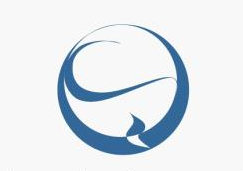          F-STONE政府采购招标文件项目编号： ZJWS2022-JJ263                采购项目：大陈岛碳中和示范岛建设工程 （双碳大陈数字化平台建设项目）采购单位：台州市椒江区大陈镇人民政府      采购代理机构：浙江五石中正工程咨询有限公司二○二二年十月目录第一章	公开招标采购公告	4第二章	投标人须知	9一、	总则	10（一）	适用范围	10（二）	定义	10（三）	投标费用	10（四）	特别说明	10二、	招标文件	11（一）	招标文件由招标文件总目录所列内容组成。	11（二）	招标文件的澄清或修改	11三、	投标文件	12（一）	投标文件的组成	12（二）	投标文件的制作及递交要求	14（三）	投标文件的有效期	17四、	开标	18（一）	开标事项	18（二）	开标程序	18五、	评标	19（一）	组建评标委员会	19（二）	评标程序	19（三）	澄清问题的形式	20（四）	错误修正	20（五）	投标人存在下列情况之一的，投标无效	21（六）	有下列情况之一的，本次招标作为废标处理	22（七）	评标原则和评标办法	22（八）	评标过程的监控	22六、	定标	23七、	合同签订及公告	24（一）	签订合同	24（二）	合同公告及备案	24第三章	评标办法及评分标准	25第四章	公开招标需求	30一、	采购内容	30二、	招标清单及招标技术要求	30三、	商务响应情况要求	700第五章	合同主要条款	72第六章	投标文件格式附件	75一、	附件1-资格证明文件封面和资格证明文件目录	75二、	附件2-投标声明书	77三、	附件3-授权委托书	78四、	附件4-有效的法人或者其他组织营业执照等证明文件	79五、	附件5-具备健全的财务会计制度的承诺函	80六、	附件6-无税收缴纳、社会保障等方面的失信记录的承诺函	81七、	附件7-参加政府采购活动前三年内，在经营活动中没有重大违法记录的声明函	82八、	附件8-联合体协议（若有）	83九、	附件9-商务与技术文件封面及目录	84十、	附件10-投标人基本情况表	86十一、	附件11-项目实施人员一览表	88十二、	附件12-项目负责人资格情况表	89十三、	附件13-设备配置清单表	90十四、	附件14-技术参数响应表	91十五、	附件15-投标人证书及荣誉证书格式	92十六、	附件16-投标人类似业绩表	错误！未定义书签。十七、	附件17-商务需求响应表	93十八、	附件18-报价文件封面和目录	95十九、	附件19-开标一览表	97二十、	附件20-报价明细表	98二十一、	附件21-中小企业声明函	99二十二、	附件22-政府采购活动确认声明书	101公开招标采购公告根据《中华人民共和国政府采购法》、《中华人民共和国政府采购法实施条例》和财政部令第87号《政府采购货物和服务招标投标管理办法》等有关规定, 浙江五石中正工程咨询有限公司受台州市椒江区大陈镇人民政府委托，现就其大陈岛碳中和示范岛建设工程 （双碳大陈数字化平台建设项目）进行公开招标采购，欢迎合格供应商前来投标。一、项目编号：ZJWS2022-JJ263二、招标项目概况：三、合格投标人的资格条件：1.满足《中华人民共和国政府采购法》第二十二条规定；未被“信用中国”（www.creditchina.gov.cn)、中国政府采购网（www.ccgp.gov.cn）列入失信被执行人、重大税收违法失信主体、政府采购严重违法失信行为记录名单。2.落实政府采购政策需满足的资格要求：无。3.本项目的特定资格要求：无。4.本项目允许联合体投标。四、招标文件获取的时间、方式：1、本项目招标文件实行“政府采购云平台”在线获取，不提供招标文件纸质版。供应商获取招标文件前应先完成“政府采购云平台”的账号注册；2、获取时间：自本公告发布之日起至响应文件递交截止时间止（以供应商完成获取采购文件申请后下载采购文件的时间为准）；3、获取地点：（1）政采云平台（http://zfcg.czt.zj.gov.cn）；（2）供应商网上报名操作指南：“浙江政府采购网-办事指南-省采中心-网上报名”（http://zfcg.czt.zj.gov.cn/bs_other/2018-03-30/12002.html）。4、获取方式：潜在供应商登陆政采云平台，在线申请获取招标文件（进入“项目采购”应用，在获取招标文件菜单中选择项目，申请获取招标文件，本项目招标文件不收取工本费；仅需浏览招标文件的供应商可点击“游客，浏览招标文件”直接下载招标文件浏览）；5、提示：招标公告附件内的招标文件（或采购需求）仅供阅览使用，供应商只有在“政府采购云平台”完成获取招标文件申请并下载了招标文件后才视作依法获取招标文件（法律法规所指的供应商获取招标文件时间以供应商完成获取招标文件申请后下载招标文件的时间为准）。五、投标说明：1.本项目实行电子投标，投标人应按照本项目招标文件和政采云平台的要求编制、加密并递交投标文件。投标人在使用系统进行投标的过程中遇到涉及平台使用的任何问题，可致电政采云平台技术支持热线咨询，联系方式：400-881-7190。2.投标人通过政采云平台电子投标工具制作投标文件，电子投标工具请供应商自行前往浙江政府采购网下载并安装，（下载网址：http://www.zjzfcg.gov.cn/bidClientTemplate/2019-05-27/12946.html），电子投标具体流程详见本招标公告附件：“政采云供应商项目采购-电子招投标操作指南.pdf”。3.投标人应在开标前完成CA数字证书办理。（办理流程详见http://www.zjzfcg.gov.cn/bidClientTemplate/2019-05-27/12945.html，完成CA数字证书办理预计一周左右，请各投标人自行把握时间）4.投标人应当在投标截止时间前完成电子投标文件的传输递交，并可以补充、修改或者撤回电子投标文件。补充或者修改电子投标文件的，应当先行撤回原文件，补充、修改后重新传输递交。投标截止时间前未完成传输的，视为撤回投标文件。投标截止时间后传输、递交的投标文件，将被拒收。在开标后规定的投标有效期内，投标人不能撤销投标文件。5.投标文件的组成、份数、密封、效力本项目实行电子投标，供应商应准备电子投标文件、以介质（U盘）存储的数据电文形式、纸质备份投标文件三类：5.1电子投标文件，按政采云平台项目采购--电子招投标操作指南及本招标文件要求编制。5.2纸质备份投标文件以纸质文件的形式编制，按资格及商务技术文件、报价文件分别编制并单独装订成册，数量均为2份（一正一副）。资格及商务技术文件、报价文件须分别密封封装，资格及商务技术文件、报价文件未分别密封的投标文件将为无效。5.3投标供应商在“政府采购云平台”完成“电子加密投标文件”的上传递交后，还可以在投标截止时间前递交以介质（U盘）存储的数据电文形式和纸质形式的“备份投标文件”，“备份投标文件”应当密封包装并在包装上标注投标项目名称、投标单位名称并加盖公章。以介质（U盘）存储的数据电文形式和纸质形式的“备份投标文件”需分别密封，可采用以下两种方式其中一种送达（逾期送达或未密封将被拒收）：①在投标截止时间前送交到开标地点；②采用邮寄方式，邮寄公司建议采用顺丰（包裹外包装上请注明单位、项目名称、联系电话等信息，以便代理机构作接收登记工作），邮寄接收截止时间为投标截止时间前（邮寄地址：浙江五石中正工程咨询有限公司（台州市椒江区东环大道576号二楼，联系人：金老师，电话：0576-88781913。))。5.4通过“政府采购云平台”上传递交的“电子加密投标文件”无法按时解密，投标供应商递交了备份投标文件的，以备份投标文件为依据，否则视为投标文件撤回。通过“政府采购云平台”上传递交的“电子加密投标文件”已按时解密的，“备份投标文件”自动失效。投标供应商仅递交备份投标文件的，投标无效。5.5投标文件启用顺序和效力：投标文件的启用，按先后顺位分别为电子投标文件、以介质（U盘）存储的数据电文形式的备份投标文件和纸质备份投标文件。全部投标人的电子投标文件均已按时解密的，备份投标文件自动失效，全部投标人的电子投标文件均无法按时解密的，启用纸质备份投标文件进行线下开评标。如果某位投标人的电子投标文件无法按时解密的，可启用以介质存储的数据电文形式的备份投标文件，不启用纸质备份投标文件。5.6未传输递交电子投标文件的，投标无效。未按规定提供相应的备份响应文件，造成项目开评标活动无法进行下去的，投标无效。仅递交备份文件的，投标无效。六、投标截止时间及开标时间：2022年11月22日下午14:00七、投标及开标地址：政采云在线投标/椒江区江城南路88号区行政服务中心北楼五楼开标室507室。八、相关注意事项：1.本文件公告期限为5个工作日。供应商认为采购文件使自己的权益受到损害的，可以自获取采购文件之日或者采购文件公告期限届满之日）起7个工作日内，以书面形式一次性向采购人和采购代理机构提出质疑。质疑供应商对采购人、采购代理机构的答复不满意或者采购人、采购代理机构未在规定的时间内作出答复的，可以在答复期满后十五个工作日内向同级政府采购监督管理部门投诉。质疑函范本、投诉书范本请到浙江政府采购网下载专区下载。2.根据财库[2016]125号《关于在政府采购活动中查询及使用信用记录有关问题的通知》要求，采购代理机构会对供应商信用记录进行查询并甄别。1）信用信息查询的截止时点：开标后评标前；2）查询渠道：“信用中国”（www.creditchina.gov.cn）、“中国政府采购网”（www.ccgp.gov.cn）、“浙江政府采购网（www.zjzfcg.gov.cn）；3）信用信息查询记录和证据留存具体方式：采购代理机构经办人和监督人员将查询网页打印与其他采购文件一并保存；4）信用信息的使用规则：投标人存在不良信用记录的，其投标将被作为无效投标被拒绝。3.不良信用记录指：被列入失信被执行人、重大税收违法失信主体、政府采购严重违法失信行为记录名单或浙江政府采购网曝光台中尚在行政处罚期内的。4.开标时间后30分钟内供应商须携带CA自备电脑登录“政采云”平台，用“项目采购-开标评标”功能解密投标文件，投标人未按时解密或解密失败的，其上传的电子投标文件自动失效。九、联系方式：1、采购代理机构名称：浙江五石中正工程咨询有限公司。项目负责人：徐名峰；联系电话：15088711407。质疑接受人：徐少媚；联系电话：0576-88785265。报名联系人：高女士；联系电话：0571-85334203；传真：0571-85342190。地点：杭州市拱墅区白石路318号中国（杭州）人力资源服务产业园北楼512室。2、采购人：台州市椒江区大陈镇人民政府。项目联系人（询问）：颜先生。  项目联系方式（询问）：0576-89009096。 质疑联系人：颜先生。   质疑联系方式：0576-89009096。 3、同级政府采购监管管理部门：台州市椒江区财政局政府采购监管科。联系人：王女士，联系电话：0576-88225817。地址：台州市椒江区建设路6号。浙江五石中正工程咨询有限公司                                    2022年10月投标人须知前附表总则适用范围本招标文件适用于本次项目的招标、投标、评标、定标、验收、合同履约、付款等行为（法律、法规另有规定的，从其规定）。定义1、“采购组织机构”指采购人委托组织招标的采购代理机构。2、采购人：是指委托采购代理机构采购本次项目的国家机关、事业单位和团体组织。3、投标人：是指向采购组织机构提交投标文件的单位或个人。4、货物：是指各种形态和种类的物品，包括原材料、燃料、设备、产品等。5、服务：是指除货物和工程以外的政府采购对象，包括各类专业服务、信息网络开发服务、金融保险服务、运输服务，以及维修与维护服务等。6、“书面形式”包括信函、传真等。7、“▲”系指实质性要求条款。投标费用不论投标结果如何，投标人均应自行承担所有与投标有关的全部费用（招标文件有相关规定除外）。特别说明1、供应商投标所使用的资格、信誉、荣誉、业绩与企业认证必须为本法人所拥有。供应商投标所使用的采购项目实施人员必须为本法人员工。2、投标供应商所投产品除招标文件中明确规定要求“提供官网截图或相应检测报告的证明材料”以外，所有技术参数描述均以投标文件为准。投标供应商对所投产品技术参数的真实性承担法律责任。项目招标结束后、质疑期限内，如有质疑供应商认为中标供应商所投产品、投标文件技术参数与招标需求存在重大偏离、错误、甚至造假的情况，应提供具体有效的证明材料。	3、投标人在投标活动中提供任何虚假材料,其投标无效，并报监管部门查处；中标后发现的,根据《中华人民共和国政府采购法》第七十七条第一款第一项之规定，处以采购金额千分之五以上千分之十以下的罚款，列入不良行为记录名单，在一至三年内禁止参加政府采购活动，有违法所得的，并处没收违法所得，情节严重的，由工商行政管理机关吊销营业执照；构成犯罪的，依法追究刑事责任。4、投标人不得相互串通投标报价，不得妨碍其他投标人的公平竞争，不得损害采购人或其他投标人的合法权益，投标人不得以向采购人、评标委员会成员行贿或者采取其他不正当手段谋取中标。5、为采购项目提供整体设计、规范编制或者项目管理、监理、检测等服务的供应商，不得再参加该采购项目的其他采购活动。6、投标文件格式中的表格式样可以根据项目差别做适当调整,但应当保持表格样式基本形态不变。7、单位负责人为同一人或者存在直接控股、管理关系的不同供应商，不得参加同一合同项下的政府采购活动。电子交易平台运营机构，以及与该机构有直接控股或者管理关系可能影响采购公正性的任何单位和个人，不得在该平台进行的政府采购项目电子交易中投标、响应和代理政府采购项目。8、投标人在参与政府采购活动中所签署的一切文件，包括但不限于签到表、《政府采购活动现场确认声明书》等文件，特别是有关利害关系应如实填写、如实披露，投标人授权参与政府采购的人员视为应当知道与招标人、其他投标人之间的利害关系。如未如实披露，则视为提供虚假材料，由投标人承担不利后果。招标文件招标文件由招标文件总目录所列内容组成。招标文件的澄清或修改1、采购组织机构可视采购具体情况对已发出的招标文件进行必要的澄清或者修改。澄清或者修改的内容可能影响投标文件编制的，采购人或者采购组织机构应当在投标截止时间至少15日前，在原公告发布媒体上发布澄清公告，澄清或者修改的内容为招标文件的组成部分；不足15日的，采购人或者采购组织机构应当顺延提交投标文件的截止时间。2、投标人在规定的时间内未对招标文件提出疑问、质疑或要求澄清的，将视其为无异议。对招标文件中描述有歧义或前后不一致的地方，评标委员会有权进行评判，但对同一条款的评判应适用于每个投标人。投标文件投标文件的组成投标人接到招标文件后，按照采购组织机构的要求提供：资格及商务技术文件、报价文件。【特别提示：如有要求提供资料原件的，相关原件需在投标文件递交截止时间前递交，逾期将不予接收（原件放置在档案袋中，可不用密封）。原件仅作为核查复印件真实性之用，如仅提供了原件，投标文件中未提供复印件，不予认定投标文件中具备该份资料。资料原件也可以用与原件相符的公证原件替代】资格证明文件的组成（1）投标声明书；（2）授权委托书；（法定代表人亲自办理投标事宜的，则无需提交）（3）法人或者其他组织的营业执照等证明文件，自然人的身份证明；（4）具有良好的商业信誉和健全的财务会计制度的承诺；（5）依法缴纳税收和社会保障资金的承诺；（6）参加政府采购活动前三年内，在经营活动中没有重大违法记录；（7）联合体协议；（如为联合体投标）（8）需要说明的其他资料。商务与技术文件的组成（1）投标人情况介绍。（2）设备配置清单。（均不含报价）（3）技术参数响应表。（4）投标实施方案A、项目实施方案（包括施工组织方案、培训方案、安装调试方案、验收等方案）以及投标人自行勘查现场后提供的设计图纸及效果图（若有则提供）。B、投标人实施团队成员介绍（包括项目实施人员及项目负责人的资质及社保证明等）。C、商务响应表D、投标产品中有节能产品的，应列明投标产品中有列入最新一期财政部、发展改革委公布的“节能产品政府采购清单”明细（提供所投产品在清单中所处的页码、截图，并以明显标识标注）；投标产品中有环保产品的，应列明投标产品中有列入最新一期财政部、环境保护部公布的“环境标志产品政府采购清单”明细（提供所投产品在清单中所处的页码、截图，并以明显标识标注）。【特别提示：节能和环境标志产品最新一期政府采购清单，可在“中国政府采购网”中查看】(5)、项目售后服务方案和售后服务机构情况(6)、评分办法中要求的相关的认证证书或文件及荣誉等；投标人认为需要提供的其他资料（包括可能影响投标人商务与技术文件评分的各类证明材料，如招标清单中技术参数中要求提供的承诺函等资料应该）。(7)、投标人认为需要提供的其他内容。报价文件的组成（1）报价文件由开标一览表、报价明细表、中企业等声明函、以及投标人认为其他需要说明的内容组成。（2）此报价为投标人一次性报出唯一的最终价格，包含其它一切所要涉及到的费用，有选择的报价将被拒绝。（3）投标报价是包括货款、标准附件、备品备件、专用工具、包装、运输、装卸、保险、税金、货到就位以及安装、调试、培训、保修、合同包含的所有风险责任等各项费用及不可预见费等所需的全部费用，全部费用已包含在开标一览表的投标总报价中。（4）政府采购优惠政策相关资料。（5）相关报价单需打印或用不退色的墨水填写，投标报价单不得涂改和增删，如有错漏必须修改，修改处须由同一签署人签字或盖章。由于字迹模糊或表达不清引起的后果由投标人负责。（6）投标报价应按招标文件中相关附表格式填写。投标文件的制作及递交要求投标文件的制作要求（1）投标人应按照投标文件组成内容及项目招标需求制作投标文件，不按招标文件要求制作投标文件的将视情处理（拒收、扣分等），由此产生的责任由投标人自行承担。（2）投标人应对所提供的全部资料的真实性承担法律责任，投标文件内容中有要求盖章或签字的地方，必须加盖投标人的公章以及法定代表人或授权委托代理人盖章或签字。（3）投标文件以及投标人与采购组织机构就有关投标事宜的所有来往函电，均应以中文汉语书写。除签字、盖章、专用名称等特殊情形外，以中文汉语以外的文字表述的投标文件视同未提供。（4）投标计量单位，招标文件已有明确规定的，使用招标文件规定的计量单位；招标文件没有规定的，应采用中华人民共和国法定计量单位（货币单位：人民币元）。（5）若投标人不按招标文件的要求提供资格审查材料，其风险由投标人自行承担。（6）与本次投标无关的内容请不要制作在内，确保投标文件有针对性、简洁明了。①投标文件的编制本项目实行电子投标，供应商应准备电子投标文件、以介质存储的数据电文形式的备份投标文件、纸质备份投标文件三类：（1）按政采云平台项目采购--电子招投标操作指南及本招标文件要求编制。投标人应通过“政采云电子交易客户端”，并按照本招标文件和“政府采购云平台”的要求编制并加密投标文件。1.1投标人应当按照本章节“投标文件组成”规定的内容及顺序在“政采云电子交易客户端”编制投标文件。其中《资格及商务技术文件》中不得出现本项目投标报价，如因投标人原因提前泄露投标报价，是投标人的责任。1.2投标文件分为资格证明文件、商务技术文件、报价文件。各投标人在编制投标文件时请按照采购文件第六部分规定的格式进行，并按格式要求在指定位置根据要求进行签章，否则视为未提供，未提供格式的，请各投标人自行拟定格式，并加盖单位公章并由法定代表人或其授权代表签署（签字或盖章），否则视为未提供。1.3《投标文件》内容不完整、混乱的编排导致投标文件被误读或评标委员会查找不到有效文件是投标人的责任。《投标文件》因字迹潦草或表达不清所引起的后果由投标人负责。（2）以介质存储的数据电文形式的备份投标文件，按政采云平台项目采购-电子招投标操作指南中上传的电子投标文件格式，以U盘形式提供。数量为1份。（3）纸质备份投标文件以纸质文件的形式编制，按资格证明文件、商务技术文件、报价文件分别编制并单独装订成册，数量均2为1份。资格证明文件、商务技术文件、报价文件须分别密封封装，资格及商务技术文件、报价文件未分别密封的投标文件将为无效。除报价文件外其余一律不准出现数字报价。如有不同标段，请按标段号分别装订，密封要求同上。Ⅰ电子投标文件1.电子投标文件中须加盖公章、法人章部分均采用CA签章，并根据“政采云供应商项目采购-电子招投标操作指南”及本招标文件规定的格式和顺序编制电子投标文件并进行关联定位，以便评标委员会在评标时，点击评分项可直接定位到该评分项内容。如对招标文件的某项要求，投标人的电子投标文件未能关联定位提供相应的内容与其对应，则评标委员会在评审时如做出对投标人不利的评审由投标人自行承担。电子投标文件如内容不完整、编排混乱导致投标文件被误读、漏读，或者在按采购文件规定的部位查找不到相关内容的，由投标人自行承担。2.温馨提醒：CA签章上目前没有法人或授权代表签字信息，需要投标人联系浙江汇信科技有限公司（400-8884636）等相应公司进行办理，或在投标文件中涉及到签字的位置线下签好字然后扫描或者拍照做成PDF的格式亦可。3.以介质存储的数据电文形式的备份投标文件，按政采云平台项目采购-电子招投标操作指南中上传的电子投标文件格式，以U盘形式提供。数量为1份。Ⅱ纸质备份投标文件1.所有纸质投标资料应按投标文件的组成所列内容及顺序装订成册，并逐页连续标注页码。因投标文件内容不完整、编排混乱导致投标文件被误读、漏读或者查找不到相关内容的责任由投标人自行承担。2.投标人应按资格及商务技术文件、报价文件分别编制并单独装订成册，活页装订的投标文件将被拒绝。投标文件需打印或用不褪色的墨水填写。3.投标人应按资格证明文件、商务技术文件、报价文件分别密封封装纸质备份投标文件。资格及商务技术文件、报价文件未分别密封的投标文件将为无效。请在密封袋的封口处应有投标单位公章或投标授权委托代理人签字。封皮上写明项目编号、标段、招标项目名称、投标人名称，并注明“投标文件名称（资格及商务技术文件和报价文件）”、“开标时启封”字样，未按上述要求密封及加写标记，采购组织机构对投标文件的误投和提前启封不负责任。4.项目如分标段，各标段投标文件必须分开编制，并按上述份数要求单独密封包装。5.因密封不严、标记不明而造成失密、拒收、过早启封等情况，采购组织机构概不负责。相关原件在投标文件递交截止时间前递交，逾期将不予接收（原件放置在档案袋中，可不用密封）。原件仅作为核查复印件真实性之用，如仅提供了原件，投标文件中未提供复印件，不予认定投标文件中具备该份资料。6.投标人在投标截止时间之前，可以对已提交的纸质备份投标文件进行修改或撤回，但应以书面形式通知招标人，书面形式应加盖投标人公章或由法定代表人（或委托人）签署或盖章。投标截止时间后，投标人不得撤回、修改投标文件。修改后重新递交的投标文件应当按本招标文件的要求签署、盖章和密封。7.纸质备份投标文件须由投标人在规定位置盖章并由法定代表人签署或盖章，投标人应写全称。纸质备份投标文件未按照招标文件要求签署、盖章的，其投标无效。8.纸质备份投标文件不得涂改，若有修改错漏处，须加盖单位公章或法定代表人或授权委托人签字或盖章。投标文件因字迹潦草或表达不清所引起的后果由投标人负责。投标文件的递交要求（1）“投标文件”的上传、递交：见《前附表》。▲未传输递交电子投标文件的，投标无效。（2）以介质存储的数据电文形式的备份投标文件和纸质备份投标文件必须在规定时间前送达或邮寄至公告规定的地点。备份投标文件在截止时间后提交，采购组织机构将拒绝接收。（3）如有特殊情况，采购组织机构延长截止时间和开标时间，采购组织机构和投标人的权利和义务将受到新的截止时间和开标时间的约束。（4）投标文件的备选方案投标人不得递交任何的投标备选（替代）方案，否则其投标文件将作无效标处理。与“电子加密投标文件”同时生成的“备份投标文件”不是投标备选（替代）方案。投标文件的有效期1.自投标截止日起90天投标文件应保持有效。有效期不足的投标文件将被拒绝。2.在特殊情况下，采购人可与投标人协商延长投标文件的有效期，这种要求和答复均以书面形式进行。3.中标人的投标文件自开标之日起至合同履行完毕均应保持有效。开标开标事项采购组织机构在“招标公告”规定的时间和地点公开开标，本次招标采用先评审商务资格和技术服务方案，后公开并评审报价的办法实施。特别说明：如遇政府采购云平台电子化开标或评审程序调整的，按调整后程序执行。采购过程中出现以下情形，导致电子交易平台无法正常运行，或者无法保证电子交易的公平、公正和安全时，采购组织机构可中止电子交易活动：（1）电子交易平台发生故障而无法登录访问的；（2）电子交易平台应用或数据库出现错误，不能进行正常操作的；（3）电子交易平台发现严重安全漏洞，有潜在泄密危险的；（4）病毒导致不能进行正常操作的；（5）其他无法保证电子交易的公平、公正和安全的情况。出现前款规定情形，不影响采购公平、公正性的，采购组织机构可以待上述情形消除后继续组织电子交易活动，也可以决定某些环节以纸质形式进行；影响或可能影响采购公平、公正性的，应当重新采购。开标程序1、开标会由招标项目负责人主持，主持人宣布开标会议开始；2、主持人介绍参加开标会的人员名单；3、主持人宣布评标期间的有关事项，告知应当回避的情形,提请有关人员回避；对投标人进行签到验证。4、向各投标人发出电子加密投标文件【开始解密】通知，由投标人按招标文件规定的时间内自行进行投标文件解密。投标文件的制作和解密应使用同一个数字证书，否则将可能解密失败。5、采购组织机构点击【开启标书信息】，开启标书成功后进入开标流程。6、资格及商务技术文件评审；7、由主持人公布无效投标的投标人名单、投标无效的原因及其他有效投标的评分汇总分；8、开启报价响应文件：采购代理机构成功开启报价响应文件后，方可查看各供应商报价情况。9、报价文件评审；10、由主持人公布无效投标的投标人名单、投标无效的原因及其他有效投标的报价文件得分；11、宣布综合得分结果及中标候选人名单；12、开标会议结束。评标本项目采用不公开方式评标，评标的依据为招标文件和投标文件。本项目采用电子评审方法，若因政采云平台原因无法读取或电子开评标无法正常进行，采购代理机构将开启投标人递交的纸质备份投标文件，以完成开、评标，电子投标文件自动失效。组建评标委员会评标委员会由采购人代表和评审专家组成，成员人数为7人以上单数，其中评审专家不得少于成员总数的三分之二。评标程序1、资格审查公开招标采购项目开标结束后，采购人或者采购组织机构应当依法对投标人的资格进行审查，对审查发现无效的进行必要的询标，结束后公布无效投标的投标人名单、投标无效的原因。2、符合性审查评标委员会应当对符合资格的投标人的投标文件进行符合性审查，以确定其是否满足招标文件的实质性要求，对审查发现无效的进行必要的询标，结束后公布无效投标的投标人名单、投标无效的原因。3、综合比较与评价（1）对于投标文件中含义不明确、同类问题表述不一致或者有明显文字和计算错误的内容，评标委员会应当以书面形式要求投标人作出必要的澄清、说明或者补正。（2）评标委员会应当按照招标文件中规定的评标方法和标准，对符合性审查合格的投标文件进行商务和技术评估，综合比较与评价。（3）评标时，评标委员会各成员应当独立对每个投标人的投标文件进行评价，并汇总每个投标人的得分。4、得分确认及评审报告编写（1）评标委员会对报价文件进行复核，对于系统计算出的价格分及总得分进行确认；（2）评标委员会应当按照招标文件中规定的评标方法和标准，对符合性审查合格的投标文件进行商务和技术评估，综合比较与评价。（3）评标委员会按评标原则及得分情况编写评审报告。5、评价采购组织机构对评标委员会评审专家进行评价。澄清问题的形式投标人的澄清、说明或者补正应当采用书面形式，并加盖公章，或者由法定代理人或其授权委托代理人签字，并不得超出投标文件的范围或者改变投标文件的实质性内容。错误修正投标文件报价出现前后不一致的，除招标文件另有规定外，按照下列规定修正：1、投标文件中开标一览表（报价表）内容与投标文件中相应内容不一致的，以开标一览表（报价表）为准；政采云平台客户端里开标一览表录入的投标报价信息与扫描上传的报价响应文件中开标一览表的报价信息不一致的，以扫描上传的报价响应文件中开标一览表的报价信息为准，修正政采云平台上的报价信息；2、大写金额和小写金额不一致的，以大写金额为准；3、单价金额小数点或者百分比有明显错位的，以开标一览表的总价为准，并修改单价；4、总价金额与按单价汇总金额不一致的，以单价金额计算结果为准。同时出现两种以上不一致的，按照前款规定的顺序修正。修正应当采用书面形式，并加盖公章，或者由法定代表人或其授权委托代理人签字。修正后的报价经投标人确认后产生约束力，投标人不确认的，其投标无效。投标人存在下列情况之一的，投标无效1、电子投标文件及纸质备份投标文件在指定页面无法定代表人盖章或签字、未在指定页面盖公章、在指定页面无被授权人签字或未提供法定代表人授权委托书。2、资格证明文件、商务技术文件跟报价文件出现混装或在资格证明文件、商务技术文件中出现投标报价的，或者报价文件中报价的货物跟资格证明文件、商务技术文件中的投标货物出现重大偏差的。3、不具备招标文件中规定的资格要求的。4、投标文件含有采购人不能接受的附加条件的。5、授权委托代理人未能出具身份证明或与法定代表人授权委托代理人身份不符的。6、评标委员会认为投标人的报价明显低于其他通过符合性审查投标人的报价，有可能影响产品质量或者不能诚信履约的，应当要求其在评标现场合理的时间内提供书面说明，必要时提交相关证明材料；投标人不能证明其报价合理性的，评标委员会应当将其作为无效投标处理。7、报价超过招标文件中规定的预算金额/最高限价。8、投标文件提供虚假材料的。9、投标人的电子投标文件无法按时解密的。10、不符合中华人民共和国财政部令第87号《政府采购货物和服务招标投标管理办法》第三十七条情形之一的，视为投标人串通投标，其投标无效，并移送采购监管部门：（1）不同投标人的投标文件由同一单位或者个人编制；不同投标人的投标文件，由同一台电脑编制；（2）不同投标人委托同一单位或者个人办理投标事宜；（3）不同投标人的投标文件载明的项目管理成员或者联系人员为同一人；（4）不同投标人的投标文件异常一致或者投标报价呈规律性差异；（5）不同投标人的投标文件相互混装。12、不符合法律、法规和招标文件中规定的其他实质性要求的（招标文件中打“▲”内容及被拒绝的条款）。13、未传输递交电子投标文件的，造成项目开评标活动无法进行下去的。有下列情况之一的，本次招标作为废标处理1、出现影响采购公正的违法、违规行为的；2、评标委员会发现招标文件存在歧义、重大缺陷导致评标工作无法进行，或者招标文件内容违反国家有关强制性规定的；3、因重大变故，采购任务取消的；4、法律、法规和招标文件规定的其他导致评标结果无效的。评标原则和评标办法1、评标原则。评标委员会必须公平、公正、客观，不带任何倾向性和启发性；不得向外界透露任何与评标有关的内容；任何单位和个人不得干扰、影响评标的正常进行；评标委员会及有关工作人员不得私下与投标人接触。2、评标办法。具体评标内容及评分标准等详见《第三章：评标方法及评分标准》。评标过程的监控本项目评标过程实行全程录音、录像监控，政府采购监管部门视情进行现场监督，投标人在评标过程中所进行的试图影响评标结果的不公正活动，可能导致其投标被拒绝。定标1、确定中标供应商，评标小组根据招标文件规定的评分法和评标标准，对各投标商的投标文件进行系统的评审和比较，经专家评审汇总后，按投标商的最终报价由低到高排出，并推荐最终得分排名第一的投标商为本次招标项目的预中标单位。评标委员会根据采购单位的《授权意见确认书》，推荐中标候选人或确定中标人。其中推荐中标候选人的，采购组织机构在评审结束后2个工作日内将评标报告送采购人，采购人自收到评审报告之日起5个工作日内在评审报告推荐的中标候选人中按顺序确定中标人。2、发布中标结果公告。采购组织机构应当自中标人确定之日起2个工作日内，在省级以上财政部门指定的媒体及相关网站上公告中标结果，招标文件应当随中标结果同时公告。如发现中标供应商资格无效或其放弃中标资格，则按本次评标供应商得分排序结果依次替补或重新组织。3、发出中标通知书。采购组织机构在发布中标结果的同时，向中标人发出中标通知书。4、中标人在中标之后领取通知书之前，应向招标代理机构交纳招标代理服务费。若中标人未在约定时间内支付招标代理服务费，从逾期之日起按日利率千分之一承担违约金。若中标人未按上述规定办理，需承担招标代理机构为实现债权的所有费用（包括但不限于律师费、催讨车旅费、保全担保费等）。5、招标代理费用：按照下列表格服务类标准阶梯式向中标单位收取招标代理费，中标方须在中标通知书发出5日内一次性付清。（户名：浙江五石中正工程咨询有限公司；账号：1202003209900014176；开户银行：中国工商银行杭州市潮王路支行）财务电话：0571-88271625。合同签订及公告签订合同1、采购人应当自中标通知书发出之日起30天内，按照招标文件和中标人投标文件的规定，与中标人签订书面合同。所签订的合同不得对招标文件确定的事项和中标人投标文件作实质性修改。2、采购人不得向中标人提出任何不合理的要求作为签订合同的条件。3、中标供应商无故拖延、拒签合同的,取消中标资格。4、中标供应商拒绝与采购人签订合同的，采购人可以按照评审报告推荐的中标候选人名单排序，确定下一候选人为中标供应商，也可以重新开展政府采购活动。同时，拒绝与采购人签订合同的供应商，由同级财政部门依法作出处理。5、询问或者质疑事项可能影响中标结果的，采购人应当暂停签订合同，已经签订合同的，应当中止履行合同（中标结果的质疑期为中标结果公告期限届满之日起七个工作日）。合同公告及备案1、采购人应当自政府采购合同签订之日起2个工作日内，在省级以上财政部门指定的政府采购信息发布媒体及相关网站上公告。2、采购人应当自政府采购合同签订之日起7个工作日内，将政府采购合同副本报同级人民政府财政部门备案以及采购组织机构存档。第三章 评标办法及评分标准一、采购组织机构将组织评标委员会，对投标人提供的投标文件进行综合评审。本项目原则上采用电子评审方法，若因政采云平台原因无法读取或电子开评标无法正常进行，采购代理机构将开启所有投标人递交的纸质备份投标文件，以完成开、评标，电子投标文件及以介质（U盘）存储的数据电文形式的备份投标文件自动失效。二、本次招标项目的评标方法为综合评分法，总计100分。（一）商务与技术文件中的客观分由评标委员会讨论后统一打分；其余在规定的分值内单独评定打分。（二）各投标人商务与技术文件得分按照评标委员会成员的独立评分结果汇总后的算术平均分计算，计算公式为：商务与技术文件得分=评标委员会所有成员评分合计数/评标委员会组成人员数。（三）投标报价得分采用低价优先法计算，即满足招标文件要求且投标价格最低的投标报价为评标基准价，其报价得满分。其他投标人的投标报价得分按下列公式计算：投标报价得分=（评标基准价/投标报价）×20%×100 。（四）投标人综合得分＝商务技术文件得分＋投标报价得分。（五）政府采购政策及优惠：（1）根据浙江省财政厅发布的《浙江省财政厅关于进一步加大政府采购支持中小企业力度 助力扎实稳住经济的通知》【浙财采监〔2022〕8号】规定，落实财政部、工业和信息化部发布的《政府采购促进中小企业发展管理办法》【财库（2020）46号】和《财政部关于进一步加大政府采购支持中小企业力度的通知》【财库（2022）19号】有关规定，货物和服务项目中未预留份额专门面向中小企业采购的，以及预留份额项目中的非预留部分采购包，采购单位、采购代理机构应当对符合规定的小微企业报价给予20%的扣除，用扣除后的价格参加评审。接受大中型企业与小微企业组成联合体或者允许大中型企业向一家或者多家小微企业分包的采购项目，对于联合体协议或者分包意向协议约定小微企业的合同份额占到合同总金额30%以上的，采购单位、采购代理机构应当对联合体或者大中型企业的报价给予6%的扣除，用扣除后的价格参加评审。组成联合体或者接受分包的小微企业与联合体内其他企业、分包企业之间存在直接控股、管理关系的，不享受价格扣除优惠政策。以联合体形式参加政府采购活动，联合体各方均为中小企业的，联合体视同中小企业。其中，联合体各方均为小微企业的，联合体视同小微企业。投标文件中须同时出具《政府采购促进中小企业发展管理办法》【财库（2020）46号】规定的《中小企业声明函》，否则不得享受价格扣除。本项目对符合规定的小微企业（含小型企业）报价给予20%的扣除。（2）根据《关于政府采购支持监狱企业发展有关问题的通知》（财库[2014]68号）的规定，供应商如为监狱企业且所投产品为小型或微型企业生产的，其投标报价扣除20%后参与评审。投标文件中须同时提供：供应商的省级以上监狱管理局、戒毒管理局（含新疆生产建设兵团）出具的属于监狱企业的证明文件，未提供完整证明材料的，投标报价不予扣减。（3）残疾人福利性单位视同小型、微型企业，享受预留份额、评审中价格扣除等促进中小企业发展的政府采购政策。符合条件的残疾人福利性单位在参加政府采购活动时，应当提供本通知规定的《残疾人福利性单位声明函》（见附件），并对声明的真实性负责。享受政府采购支持政策的残疾人福利性单位应当同时满足以下条件：①安置的残疾人占本单位在职职工人数的比例不低于25%（含25%），并且安置的残疾人人数不少于10人（含10人）；②依法与安置的每位残疾人签订了一年以上（含一年）的劳动合同或服务协议；③为安置的每位残疾人按月足额缴纳了基本养老保险、基本医疗保险、失业保险、工伤保险和生育保险等社会保险费；④通过银行等金融机构向安置的每位残疾人，按月支付了不低于单位所在区县适用的经省级人民政府批准的月最低工资标准的工资；⑤提供本单位制造的货物、承担的工程或者服务（以下简称产品），或者提供其他残疾人福利性单位制造的货物（不包括使用非残疾人福利性单位注册商标的货物）。前款所称残疾人是指法定劳动年龄内，持有《中华人民共和国残疾人证》或者《中华人民共和国残疾军人证（1至8级）》的自然人，包括具有劳动条件和劳动意愿的精神残疾人。在职职工人数是指与残疾人福利性单位建立劳动关系并依法签订劳动合同或者服务协议的雇员人数。注：得分以系统计算为准，保留2位小数。三、在最大限度地满足招标文件实质性要求前提下，评标委员会按照招标文件中规定的各项因素进行综合评审后，推荐二名合格的中标候选人，并按评标报告推荐的顺序确定排名第一的中标候选人为中标人。四、如综合得分相同，投标报价低者为先；如综合得分且投标报价相同的，货物类采购项目以技术性能得分较高者（关键性参数）为先，服务类采购项目以实力信誉及业绩得分较高者为先。五、提供相同品牌产品的不同投标人参加同一合同项下投标的，按一家供应商认定：（1）采用最低评标价法的采购项目，以其中通过资格审查、符合性审查且报价最低的参加评标；报价相同的，由评标委员会集体确定一个投标人参加评标，其他投标无效。（2）使用综合评分法的采购项目，评审后得分最高的同品牌投标人获得中标人推荐资格；评审得分相同的，由评标委员会集体推荐一个投标人作为中标候选人，其他同品牌投标人不作为中标候选人。六、本次评分具体分值细化条款如下表：上表中涉及到的资质证书等材料，若为联合体投标，联合体成员任一方提供的均可。第四章 公开招标需求采购内容项目总清单项目硬件配置清单项目软件配置清单商务响应情况要求第五章 合同主要条款项目名称：大陈岛碳中和示范岛建设工程 （双碳大陈数字化平台建设项目）项目编号：甲方（采购方）：台州市椒江区大陈镇人民政府乙方（供应商）：鉴证方（招标方）：浙江五石中正工程咨询有限公司甲、乙双方根据台州市椒江区大陈镇人民政府大陈岛碳中和示范岛建设工程 （双碳大陈数字化平台建设项目）公开招标的结果，签署本合同。一、合同金额本合同金额为（大写）：          元（￥         元）人民币。二、技术资料1.乙方应按招标文件规定的时间向甲方提供有关技术资料。2.没有甲方事先书面同意，乙方不得将由甲方提供的有关合同或任何合同条文、规格、计划或资料提供给与履行本合同无关的任何其他人。即使向履行本合同有关的人员提供，也应注意保密并限于履行合同的必需范围。三、知识产权乙方应保证提供服务过程中不会侵犯任何第三方的知识产权。四、履约保证金五、合同履行时间、履行方式及履行地点1.履行时间：2.履行方式：3.履行地点：六、付款方式 七、税费本合同执行中相关的一切税费均由乙方负担。八、质量保证及售后服务1.乙方应按招标文件规定向甲方提供服务。2.乙方提供的服务成果对达不到要求者，根据实际情况，经双方协商，可按以下办法处理：⑴重做：由乙方承担所发生的全部费用。⑵解除合同。3．如在服务过程中发生问题，乙方在接到甲方通知后在12小时内到达甲方现场。九、违约责任1.甲方无正当理由拒收接受服务的，甲方向乙方偿付合同款项百分之五作为违约金。2.甲方无故逾期验收和办理款项支付手续的,甲方应按逾期付款总额每日万分之五向乙方支付违约金。3.乙方未能如期提供服务的，每日向甲方支付合同款项的万分之五作为违约金。乙方超过约定日期10个工作日仍不能提供服务的，甲方可解除本合同。4.乙方因未能如期提供服务或因其他违约行为导致甲方解除合同的，乙方应向甲方支付合同总值百分之五的违约金，如造成甲方直接损失超过违约金的，超出部分由乙方继续承担赔偿责任。十、不可抗力事件处理1.在合同有效期内，任何一方因不可抗力事件导致不能履行合同，则合同履行期可延长，其延长期与不可抗力影响期相同。2.不可抗力事件发生后，应立即通知对方，并寄送有关权威机构出具的证明。3.不可抗力事件延续120天以上，双方应通过友好协商，确定是否继续履行合同。十一、诉讼双方在执行合同中所发生的一切争议，应通过协商解决。如协商不成，可向甲方所在地人民法院提起诉讼。十二、合同生效及其它1.合同经双方法定代表人或授权代表签字并加盖单位公章后生效。2.本合同未尽事宜，遵照《民法典》有关条文执行。3.本合同一式六份。甲、乙双方各执两份，采购代理机构及政府采购监管处两份。本项目未尽事宜以招标文件、投标文件及澄清文件等为准。甲方（公章）：                          乙方（公章）：法定代表人或委托代理人（签字）：          法定代表人或委托代理人（签字）：联系电话：                              联系电话：开户银行（必填）：                      开户银行（必填）：账号（必填）：                          账号（必填）：签订时间：年月日                        签订时间：年月日鉴证方（鉴证章）：日期：年月日第六章 投标文件格式附件附件1-资格证明文件封面和资格证明文件目录项目名称项目编号： 投标文件（资格证明文件）投标人全称（公章）：地址：时间：资格证明文件目录（1）投标声明书（附件2）；（2）授权委托书；（法定代表人亲自办理投标事宜的，则无需提交）（附件3）（3）法人或者其他组织的营业执照等证明文件，自然人的身份证明；（4）具有良好的商业信誉和健全的财务会计制度的承诺（附件5）；（5）依法缴纳税收和社会保障资金的承诺（附件6）；（6）参加政府采购活动前三年内，在经营活动中没有重大违法记录（附件7）；（7）联合体协议；（如为联合体投标）（附件8）（8）需要说明的其他资料。附件2-投标声明书 投标声明书浙江五石中正工程咨询有限公司（采购代理机构名称）：（投标人名称）系中华人民共和国合法企业，经营地址                  。我（姓名）系（投标人名称）的法定代表人，我公司自愿参加贵方组织的大陈岛碳中和示范岛建设工程 （双碳大陈数字化平台建设项目）（编号为）的投标，为此，我公司就本次投标有关事项郑重声明如下：1、我公司声明截止投标时间近三年以来：在政府采购领域中的项目招标、投标和合同履约期间无任何不良行为记录；无重大违法记录（重大违法记录是指供应商因违法经营受到刑事处罚或者责令停产停业、吊销许可证或者执照、较大数额罚款等行政处罚）。2、我公司在参与投标前已详细审查了招标文件和所有相关资料，我方完全明白并认为此招标文件没有倾向性，也没有存在排斥潜在投标人的内容，我方同意招标文件的相关条款，放弃对招标文件提出误解和质疑的一切权利。3、我公司不是采购人的附属机构；在获知本项目采购信息后，与采购人聘请的为此项目提供咨询服务的公司及其附属机构没有任何联系。4、我公司保证，采购人在中华人民共和国境内使用我公司投标货物、资料、技术、服务或其任何一部分时，享有不受限制的无偿使用权，如有第三方向采购人提出侵犯其专利权、商标权或其它知识产权的主张，该责任由我方承担。我方的投标报价已包含所有应向所有权人支付的专利权、商标权或其它知识产权的一切相关费用。5、我公司严格履行政府采购合同，不降低合同约定的产品质量和服务，不擅自变更、中止、终止合同，或拒绝履行合同义务；6、以上事项如有虚假或隐瞒，我公司愿意承担一切后果，并不再寻求任何旨在减轻或免除法律责任的辩解。投标人名称(公章)：法定代表人(签字或盖章)或授权委托代理人(签字)：日期：年月日附件3-授权委托书授权委托书浙江五石中正工程咨询有限公司（采购代理机构名称）：（投标人全称）法定代表人（或营业执照中单位负责人）	（法定代表人或营业执照中单位负责人姓名）授权（授权委托代理人姓名）为授权委托代理人，参加贵单位组织的大陈岛碳中和示范岛建设工程 （双碳大陈数字化平台建设项目）的采购活动，并代表我方全权办理针对上述项目的投标、开标、评标、签约等具体事务和签署相关文件。我方对授权委托代理人的签字事项负全部责任。在撤销授权的书面通知以前，本授权书一直有效。授权委托代理人在授权委托书有效期内签署的所有文件不因授权的撤销而失效。授权委托代理人无转委托权，特此委托。法定代表人签字或盖章：投标人全称（公章）：日期：年月日附：法定代表人姓名：传真：手机：详细通讯地址：邮政编码：授权委托代理人姓名：职务：传真：手机：详细通讯地址：邮政编码：附件4-有效的法人或者其他组织营业执照等证明文件               有效的法人或者其他组织的营业执照等证明文件（复印件），自然人的身份证明说明：1.如供应商是企业（包括合伙企业），提供在工商部门注册的有效“企业法人营业执照”或“营业执照”；2.如供应商是事业单位，提供有效的“事业单位法人证书”；3.如供应商是非企业专业服务机构的，提供执业许可证等证明文件；4.如供应商是个体工商户，提供有效的“个体工商户营业执照”；5.如供应商是自然人，提供有效的自然人身份证明。附件5-具备健全的财务会计制度的承诺函具备健全的财务会计制度的承诺函致：台州市椒江区大陈镇人民政府、浙江五石中正工程咨询有限公司我公司参加大陈岛碳中和示范岛建设工程 （双碳大陈数字化平台建设项目）（编号为）的投标活动，作如下承诺：我公司在参加本项目政府采购活动前，没有处于被责令停产、财产被接管、冻结或破产状态，具有足够的流动资金，有能力履行合同；我公司具有良好的商业信誉和健全的财务会计制度。如违反以上承诺，本公司愿承担一切法律责任。投标人名称(公章)：法定代表人(签字或盖章)或授权委托代理人(签字)：日期：年月日附件6-无税收缴纳、社会保障等方面的失信记录的承诺函无税收缴纳、社会保障等方面的失信记录的承诺函致：台州市椒江区大陈镇人民政府、浙江五石中正工程咨询有限公司我公司参加大陈岛碳中和示范岛建设工程 （双碳大陈数字化平台建设项目）（编号为：       ）的投标活动，作如下承诺：我公司在参加本项目政府采购活动前，符合参与政府采购活动的资格条件，有依法缴纳税收（享受免税政策的则无欠税）和社会保障资金的良好记录，不存在税收缴纳、社会保障等方面的失信记录。如违反以上承诺，本公司愿承担一切法律责任。投标人名称(公章)：法定代表人(签字或盖章)或授权委托代理人(签字)：日期：年月日附件7-参加政府采购活动前三年内，在经营活动中没有重大违法记录的声明函参加政府采购活动前3年内在经营活动中没有重大违法记录的声明函致：台州市椒江区大陈镇人民政府、浙江五石中正工程咨询有限公司我公司郑重承诺在参加本项目政府采购活动前三年内，在经营活动中（填写“有”或“没有”，如实填写，如不填写视同未提供本声明函）重大违法记录，重大违法记录是指供应商因违法经营受到刑事处罚或者责令停产停业、吊销许可证或者执照、较大数额罚款等行政处罚。以上事项如有虚假或隐瞒，我方愿意承担一切后果和责任。特此声明。供应商名称（盖章）：供应商授权代表签字：日期：年月日附件8-联合体协议（若有）联合体协议（联合体所有成员名称）自愿组成一个联合体，以一个投标人的身份参加（项目名称）【招标编号：（采购编号）】投标。 一、各方一致决定，（某联合体成员名称）为联合体牵头人，代表所有联合体成员负责投标和合同实施阶段的主办、协调工作。二、所有联合体成员各方签署授权书，授权书载明的授权代表根据招标文件规定及投标内容而对采购人、采购机构所作的任何合法承诺，包括书面澄清及相应等均对联合投标各方产生约束力。三、本次联合投标中，分工如下：（联合体其中一方成员名称）承担的工作和义务为：             ；（联合体其中一方成员名称）承担的工作和义务为：             ；……。四、中小企业合同金额达到  %，小微企业合同金额达到 %。五、如果中标，联合体各成员方共同与采购人签订合同，并就采购合同约定的事项对采购人承担连带责任。六、有关本次联合投标的其他事宜：1、联合体各方不再单独参加或者与其他供应商另外组成联合体参加同一合同项下的政府采购活动。2、联合体中有同类资质的各方按照联合体分工承担相同工作的，按照资质等级较低的供应商确定资质等级。3、本协议提交采购人、采购机构后，联合体各方不得以任何形式对上述内容进行修改或撤销。联合体成员名称(电子签名/公章)：联合体成员名称(电子签名/公章)：……                                               日期：  年  月   日附件9-商务与技术文件封面及目录项目名称项目编号： 投标文件（商务与技术文件）投标人全称（公章）：地址：时间：商务与技术文件目录一、投标人情况介绍。二、设备配置清单表（均不含报价）三、技术参数响应表。四、投标实施方案1、项目实施方案（包括施工组织方案、培训方案、安装调试方案、验收等方案）以及投标人自行勘查现场后提供的设计图纸及效果图（若有则提供）。2、投标人实施团队成员介绍（包括项目实施人员及项目负责人的资质及社保证明等）。3、商务响应表4、投标产品中有节能产品的，应列明投标产品中有列入最新一期财政部、发展改革委公布的“节能产品政府采购清单”明细（提供所投产品在清单中所处的页码、截图，并以明显标识标注）；投标产品中有环保产品的，应列明投标产品中有列入最新一期财政部、环境保护部公布的“环境标志产品政府采购清单”明细（提供所投产品在清单中所处的页码、截图，并以明显标识标注）。【特别提示：节能和环境标志产品最新一期政府采购清单，可在“中国政府采购网”中查看】五、项目售后服务方案和售后服务机构情况六、案例业绩提供2019年1月1日（以合同签订之日为准）起项目案例(投标文件中提供中标通知书复印件、合同复印件、验收报告复印件)；七、评分办法中要求的相关的认证证书或文件及荣誉等；投标人认为需要提供的其他资料（包括可能影响投标人商务与技术文件评分的各类证明材料，如招标清单中技术参数中要求提供的承诺函等资料应该）。八、投标人认为需要提供的其他内容。附件10-投标人基本情况表投标人基本情况表要求：1.姓名栏必须将所有股东都统计在内，若非股份公司此行（第三行）无需填写；投标人名称（盖章）：授权委托代理人签字或盖章：日期：附件11-项目实施人员一览表项目实施人员一览表（标段）（主要从业人员及其技术资格）要求：1.在填写时，如本表格不适合投标单位的实际情况，可根据本表格式自行划表填写。2.附人员证书复印件；　　3.出具上述人员在本单位服务的外部证明，如：投标截止日之前三个月以内的代缴个税税单或参加社会保险的《投保单》或《社会保险参保人员证明》等。投标人名称（盖章）：授权委托代理人签字或盖章：日期：附件12-项目负责人资格情况表项目负责人资格情况表采购项目：                       采购编号：投标人名称（盖章）：授权委托代理人签字或盖章：日期：附件13-设备配置清单表设备配置清单（暨供货清单表）项目编号：要求：1.本表中的名称、数量应与报价明细表中相对应的报价名称、数量一致。投标人名称（盖章）：授权委托代理人签字或盖章：日期：附件14-技术参数响应表技术参数响应表要求：1.本表的名称须与《报价明细表》一致。2.本表参照本招标文件第四章“公开招标需求”内容填制，投标人应根据投标设备的性能指标、服务指标，对照招标文件要求在“偏离情况”栏注明“正偏离”、“负偏离”或“无偏离”。3.对于投标产品的技术偏离情况需严格按照招标文件的技术要求一一比对给出，未达到技术要求中规定的数值应以负偏离标注。若因技术实现方式等其他问题而导致的理解不同未标注负偏离的，需在备注中具体说明；若未按要求标注负偏离又未予以说明的，评审小组将视偏离程度给予扣分或认定为虚假应标。4、投标人所投产品的规格参数与招标文件要求的规格参数有不同时，应逐条列在该偏离表中，要求提供证明材料的，若投标单位未提供，则视为负偏离。投标人名称（盖章）：授权委托代理人签字或盖章：            日期：附件15-投标人证书及荣誉证书格式证书一览表要求：1.填写投标人获得资质、认证或企业信誉证书；2.附所列证书复印件或其他证明材料。投标人名称（盖章）：授权委托代理人签字或盖章：日期：附件16-类似业绩一览表类似业绩一览表要求：1.业绩证明应提供证明材料（合同复印件可只提供首页、含金额页、盖章页并加盖投标人公章）；2.报价供应商可按此表格式复制。投标人名称（盖章）：                         法定代表人(负责人）或授权委托代理人（签字或盖章）：                   日期：                         附件17-商务需求响应表商务需求响应表投标人名称（盖章）：授权委托代理人签字或盖章：日期：附件18-报价文件封面和目录　项目名称项目编号：报价文件供应商全称（公章）：地址：时间：报价文件目录1、开标一览表（附件19）；2、报价明细表（附件20）；3、针对报价投标人认为其他需要说明的；4、小微企业等声明函（附件21）；小微企业等声明函填表说明：1、标的设备分别由不同制造商制造的，请按序号填写齐全所有标的货物制造商的信息。2、从业人员、营业收入、资产总额填报上一年度数据，无上一年度数据的新成立企业可不填报。3、为了更加准确判定制造商是否为小微企业，请供应商根据工业和信息化部官方网站---中小企业规模类型自测小程序来辨别制造商企业规模类型，中小企业规模类型自测小程序链接网址为http://202.106.120.146/baosong/appweb/orgScale.html4、供应商未提供《中小企业声明函》的、《中小企业声明函》中内容应填写而未进行填写或未如实填写的，将不给予供应商小微企业报价优惠扣除。预成交供应商享受小微企业报价优惠扣除的，将按规定公开预成交供应商的《中小企业声明函》。5、如国家对中小企业划型标准有新的规定的，从其规定。 附件19-开标一览表开标一览表项目名称：项目编号：                                       [单位：人民币/元]填报要求：1.投标总报价包括货款、标准附件、备品备件、专用工具、包装、运输、装卸、保险、税金、货到就位以及安装、调试、培训、保修、合同包含的所有风险责任等各项费用及不可预见费等所需的全部费用。2.报价一经涂改，应在涂改处加盖单位公章，或者由法定代表人或授权委托代理人签字或盖章，否则其投标作无效标处理。投标人名称（盖章）：授权委托代理人签字或盖章：日期：附件20-报价明细表报价明细表项目名称：项目编号：                                       [单位：人民币/元]要求：1.本表为《开标一览表》的报价明细表，如有缺项、漏项，视为投标报价中已包含相关费用，采购人无需另外支付任何费用。2.“报价明细表”中的报价合计应与“开标一览表”中的投标总报价相一致，不一致时，以开标一览表为准。3.投标报价明细表所填内容按招标文件采购设备清单要求为准。如有漏报的，视同已包含在投标总价内或已作优惠处理。有重大缺项的将作无效标处理。4.本表中的型号规格必须明确，招标文件中明确要求定制的除外。投标人名称（盖章）：授权委托代理人签字或盖章：日期：附件21-中小企业声明函中小企业声明函（工程、服务）本公司郑重声明，根据《政府采购促进中小企业发展管理办法》（财库﹝2020﹞46 号）的规定，本公司参加（单位名称）的（项目名称）采购活动，工程的施工单位全部为符合政策要求的中小企业（或者：服务全部由符合政策要求的中小企业承接）。相关企业的具体情况如下：1.（标的名称），属于（采购文件中明确的所属行业）；承建（承接）企业为（企业名称），从业人员人，营业收入为万元，资产总额为万元，属于（中型企业、小型企业、微型企业）；2.（标的名称），属于（采购文件中明确的所属行业）；承建（承接）企业为（企业名称），从业人员人，营业收入为万元，资产总额为万元，属于（中型企业、小型企业、微型企业）；……以上企业，不属于大企业的分支机构，不存在控股股东为大企业的情形，也不存在与大企业的负责人为同一人的情形。本企业对上述声明内容的真实性负责。如有虚假，将依法承担相应责任。企业名称（盖章）：日期：残疾人福利性单位声明函本单位郑重声明，根据《财政部 民政部 中国残疾人联合会关于促进残疾人就业政府采购政策的通知》（财库〔2017〕141号）的规定，本单位为符合条件的残疾人福利性单位，且本单位参加单位的项目采购活动提供本单位制造的货物（由本单位承担工程/提供服务），或者提供其他残疾人福利性单位制造的货物（不包括使用非残疾人福利性单位注册商标的货物）。本单位对上述声明的真实性负责。如有虚假，将依法承担相应责任。单位名称（单位公章）：日期：      年    月    日中小企业等声明函填表说明：1、从业人员、营业收入、资产总额填报上一年度数据，无上一年度数据的新成立企业可不填报。2、为了更加准确判定制造商是否为小微企业，请供应商根据工业和信息化部官方网站---中小企业规模类型自测小程序来辨别制造商企业规模类型，中小企业规模类型自测小程序链接网址为http://202.106.120.146/baosong/appweb/orgScale.html3、供应商未提供《中小企业声明函》的、《中小企业声明函》中内容应填写而未进行填写或未如实填写，供应商自行承担责任。4、如国家对中小企业划型标准有新的规定的，从其规定。附件22-政府采购活动确认声明书     政府采购活动确认声明书浙江五石中正工程咨询有限公司（采购组织机构名称）：本人经由                         单位          （法人代表（负责人））合法授权参加大陈岛碳中和示范岛建设工程 （双碳大陈数字化平台建设项目）（项目编号： ZJWS2022-JJ263 ）政府采购活动，经与本单位法人代表（负责人）联系确认，现就有关公平竞争事项郑重声明如下：一、本单位与采购人之间 □不存在利害关系 □存在下列利害关系          ：A.投资关系    B.行政隶属关系    C.业务指导关系D.其他可能影响采购公正的利害关系（如有，请如实说明）            。二、现已清楚知道参加本项目采购活动的其他所有供应商名称，本单位 □与其他所有供应商之间均不存在利害关系 □与        （供应商名称）之间存在下列利害关系           ：A.法定代表人或负责人或实际控制人是同一人B.法定代表人或负责人或实际控制人是夫妻关系C.法定代表人或负责人或实际控制人是直系血亲关系D.法定代表人或负责人或实际控制人存在三代以内旁系血亲关系E.法定代表人或负责人或实际控制人存在近姻亲关系F.法定代表人或负责人或实际控制人存在股份控制或实际控制关系G.存在共同直接或间接投资设立子公司、联营企业和合营企业情况H.存在分级代理或代销关系、同一生产制造商关系、管理关系、重要业务（占主营业务收入50%以上）或重要财务往来关系（如融资）等其他实质性控制关系I.其他利害关系情况             。三、现已清楚知道并严格遵守政府采购法律法规和现场纪律。四、我发现      供应商之间存在或可能存在上述第二条第      项利害关系。五、本单位若有违反诚信投标、采购法律法规等行为，愿意按照招标文件规定接受投标担保的处理。如已中标，自动放弃中标资格；给招标人造成损失的，依法承担赔偿责任。供应商代表签名：               2022年  月  日说明：商务技术文件开启后30分钟内，供应商通过邮件形式将经授权代表签署的《政府采购活动确认声明书》扫描件发至代理机构经办人邮箱（邮箱地址：zjwstz@163.com）；不填写或未按规定发出邮件的，视同默认不存在确认声明书中的相关违规情形。序号名称数量预算/最高限价1大陈岛碳中和示范岛建设工程 （双碳大陈数字化平台建设项目）1项2994万元序号项目内容1供应商特定资格要求符合招标公告资格要求的供应商。2答疑会或现场踏勘若有需要，投标单位可自行勘查3投标文件递交要求本项目实行电子投标，供应商应准备电子投标文件，还可以准备以介质存储的数据电文形式的备份投标文件、纸质备份投标文件三类：1.电子投标文件，按政采云平台项目采购--电子招投标操作指南及本招标文件要求编制、递交。2.以介质存储的数据电文形式的备份投标文件，按政采云平台项目采购-电子招投标操作指南中上传的电子投标文件格式，以U盘形式提供。3.纸质备份投标文件以纸质文件的形式编制，按资格证明文件、商务技术文件、报价文件分别编制并单独装订成册，数量均为2份（一正一副）。资格证明文件、商务技术文件、报价文件须分别密封封装，资格证明文件、商务技术文件、报价文件未分别密封的投标文件将为无效。4.投标文件启用顺序和效力：投标文件的启用，按先后顺位分别为电子投标文件、以介质存储的数据电文形式的备份投标文件、纸质备份投标文件。顺位在先的投标文件已按时解密的，备份投标文件自动失效。在下一顺位的投标文件启用时，前一顺位的投标文件自动失效。5.▲未传输递交电子投标文件的，投标无效。4投标有效期投标有效期为开标后90天，投标有效期从提交投标文件的截止之日起算。5投标文件递交截止时间：北京时间2022年11月22日下午14:00投标供应商应当在投标截止时间前将生成的“电子加密投标文件”上传递交至“政府采购云平台”，并在开标当日投标截止时间前提交纸质备份投标文件。6开标时间及地点时间：北京时间2022年11月22日下午14:00地点：椒江区江城南路88号区行政服务中心北楼五楼开标室507室。7履约保证金供应商在签订合同前须交纳本项目履约保证金为合同金额的1%。（履约保证金可以采用金融机构独立保函、保险保单、转账等形式）。履约保证金在最终验收通过【7】个工作日内后无息退还（如有违约情形，扣除违约金后返还剩余部分）。采用保函保单等非现金形式的，应保证其担保有效期超过合同履约届满之日起【7】个工作日。8实质性条款带“▲”的条款是实质性条款，投标文件须作出实质性响应，否则作无效投标处理。9样品或现场踏勘样品无。现场勘查，若有需要，投标单位可自行勘查10演示无。11节能环保符合国家相关法律规定。12所属行业软件和信息技术服务业服务类型、费率、中标金额（万元）货物招标服务招标工程招标100以下1.50%1.50%1.00%100-5001.10%0.80%0.70%500-10000.80%0.45%0.55%1000-50000.50%0.25%0.35%5000-100000.25%0.10%0.20%10000-1000000.05%0.05%0.05%100000以上0.01%0.01%0.01%序号评分因素评分细则分值1技术方案根据投标人对本项目的理解，提供的项目需求分析：业务需求理解及综合分析程度，包括对背景现状、建设目标、业务功能、数据资源的理解分析程度进行评分。（0-10分）1、上述内容详细、切实可行、科学合理的得10-7分；2、上述内容详细、切实可行、较为合理的得6.9-4分；3、上述内容简单或内容不符合实际、无可行性的3.9-0分102投标产品技术响应评委根据投标人所提供的产品技术参数响应情况，完全响应或优于招标技术参数要求的得28分，“★”项参数每负偏离一条扣0.5分，其余参数每负偏离一条扣0.2分，扣完为止。283组织实施方案根据投标人通过本项目招标需求制定实施方案，包括项目团队数量、质量保证措施、测试与验收计划、进度保证措施等内容进行评分。实施方案内容详尽、可行的得5-3分；实施方案内容不够完善、有缺陷的得2.9-1 分；与本项目的实际情况有偏差，或敷衍的，得0.9-0分；缺项不得分。54项目人员设备配置拟派入本项目的项目负责人（7.0分）：需具有信息系统项目管理师证书、CISP证书、ITIL工程师认证证书、云计算架构师证书、RHCE红帽认证工程师证书、高级软件设计师、智能化系统集成项目经理；每有一本证书得1分，最多得7分；拟派入本项目的技术负责人（6.0分）：具有高级软件工程师证书、数据中心机房运维与管理证书、CISA证书、智能化系统集成项目经理证书、HCSA证书、ACE证书；每有一本证书得1分，最多得6分；项目组成员具备CISA证书、数据中心机房运维与管理证书、RHCE红帽认证工程师证书、高级软件设计师、ACE证书、数据隐私解决方案工程师，每有一本得0.5分，最高得3分。同一本证书为不同人员的得0.5分，同一人员具有多本证书不重复计分。注：上述人员必须同时提供证书原件扫描件或复印件以及投标截止时间前近6个月内任意1个月的社保缴费证明，否则不得分。165碳排放人员配置具有生态环境部或中国环境科学学会培训认证并颁发证书的碳排放核查员或碳排放核算员或碳排放交易员，其中全职人员需提供劳动合同与工资流水（投标截止时间前6个月以上），兼职人员需提供劳务合同与工资流水（投标截止时间前6个月以上）。总人数6人以上（含6人，全职人员不少于3人）的，得5分；总人数3-5人（含3人，全职人员不少于2人）的，得3分；总人数3人（全职人员不少于1人）以下的，得2分；没有提供不得分。 56售后服务保障根据投标人对本项目承诺的售后服务方案（售后服务承诺、售后服务人员数量等）进行评分，最高得6分。服务方案描述完整详细，承诺具有针对性，可行性高的得6-4分；服务方案描述内容一般，承诺具有一定针对性，可行性较高的得3.9-2分；服务方案内容简单，承诺缺少针对性，可行性较低的得1.9-0分；未提及此项不得分。注：已有服务网点需提供营业执照，售后服务人员需提供连续 6 个月在投标人单位开具的社保证明的扫描件。67供应商实力1.投标人具有ISO20000信息技术服务管理体系（环保双碳类）认证证书，得1分。2.投标人具有ISO27001信息安全管理体系（环保双碳类）认证证书，得1分。3.投标人具有云平台等保三级证书，得1分。4.投标人具有数据管理能力成熟度4级及以上证书，得1分。48培训方案根据供应商针对本项目制定的培训方案的合理性、科学性、可行性进行评审：由评委在分值范围内打分，最高3分。68培训方案拟派培训讲师需具备中国信息安全测评中心的注册信息安全讲师证书、中国信息安全测评中心的注册信息安全专业人员证书、计算机技术与软件专业技术资格的网络工程师和计算机技术与软件专业技术资格的信息系统监理师的得3分,缺项每个扣0.5分。（人员如为本单位职员，提供人员证书和人员近6个月社保证明扫描件并加盖单位公章；人员如为外聘，提供人员证书和人员外聘书证明扫描件并加盖单位公章，否则不得分）。6总   分总   分总   分80序号名称数量预算1大陈岛碳中和示范岛建设工程 （双碳大陈数字化平台建设项目）1项2994万元序号名称（一）硬件建设1开路式甲烷涡度通量观测系统2高级光合荧光测量系统3便携式叶面积仪4植物冠层分析仪5多通道土壤温室气体通量自动测量系统6乔木蒸腾监测系统7无线红外相机8多参数水质测量仪9植物茎杆生长测量仪1012米海岛专用涡度观测塔11涡度观测塔土建工程12电子围栏13网络资源租赁与维护14云服务资源15数据传输功能开发与维护16供电供网资源建设17双碳大陈智慧展示系统硬件设备（主厅1套）18双碳大陈智慧展示系统硬件设备（子厅10套）19智慧展示系统的硬件更新与维护（二）软件建设1生态系统模型2管理系统框架3碳监测管理模块4碳评估功能模块5碳技术库模块6双碳预测模块7双碳对比模块8双碳标准库9碳交易模块10碳惠大陈系统11数字化地理模型12双碳统计场景模块13双碳监测场景模块14双碳预测场景模块15双碳技术场景模块16双碳视频融合场景模块（三）其他1第三方软件测评2二级等保测评服务序号系统名称设备名称功能性能指标单位数量1“双碳大陈”碳数据监测系统开路式甲烷涡度通量观测系统一、功能用途利用微气象学湍流涡度协方差通量技术，实时观测陆地生态系统的甲烷、二氧化碳、水热通量以及植被群落的微气象等生态环境要素的长期变化数据。二、技术指标1. 开路式甲烷分析仪★1.1分辨率(RMS噪音)：5 ppb @ 10 Hz，2000 ppb CH4 1.2测量范围：0-25 μmol mol-1 @ -25℃, 0-40 μmol mol-1 @ 25℃1.3数据通讯：Ethernet (可达40 Hz)1.4测量原理：波长调制光谱技术(WMS)，开路测量1.5精度：＜1%；取决于校准标准1.6操作环境：-25-50℃1.7电源：10.5-30 VDC★1.8耗电量：≤8 W(测量期间)11.9气路设计：系统无气泵和管路通道，消除了压降、水汽吸附和时滞效应1.10光路：≤0.5 m物理光程长度, ≤30 m测量光程长度1.11重量：≤6 kg1.12用户界面：Windows®软件，通过Ethernet进行操作2. 开路式二氧化碳水汽分析仪★2.1硬件设置标准：气体分析仪和三维超声风速仪必须彼此分离，不能一体化，以减小分析器对风速测定的影响（尤其是垂直风分量）2.2分析类型：红外气体分析仪，检测器的光学组件具有滤光片温度控制，保证系统免维护和无漂移2.3数据储存：≥16G可插拔的工业级USB闪存设备2.4数据通信：以太网2.5输入：≥四个模拟输入通道（差分；双极；±5V；300Hz）2.6分析仪具有蓝宝石防刮镜片和可控温无刷斩光器2.7基础气体采样频率：≥100Hz2.8带宽：可选5、10或20 Hz★2.9功耗：典型≤4w@25℃2.10检测器：热电堆冷却硒化铅检测器2.11用户界面：Windows® 平台★2.12可实现在线通量计算，时钟自动同步，误差微秒级             2.13. CO2分析器★2.13.1测量范围：0-3000 μmol mol-12.13.2准确度：＜1%2.13.3 RMS噪声(典型@370 μmol mol-1 CO2)：10Hz：≤0.12 μmol mol-12.13.4零点漂移(每℃)：≤±0.1 μmol mol-12.13.5 增益漂移（读数的%每℃ @ 370 μmol mol-1）：≤±0.02%★2.13.6对H2O灵敏度（mol CO2/mol H2O）：≤±0.000022.14 H2O分析器2.14.1校准范围 ：0-60 mmol mol-1★2.14.2准确度：＜1%2.14.3 RMS噪声(典型@10 mmol mol-1 H2O )： 10Hz：≤0.005 mmol mol-12.14.4零点漂移 (每℃)：≤±0.03 mmol mol-1 2.14.5增益漂移 (读数的%每℃ @ 20 mmol mol-1 )：≤±0.15% ★2.14.6对CO2灵敏度（mol H2O /mol CO2）：≤±0.02★2.15系统自带数据处理程序，内置实时在线通量计算模块，能实时在线实现通量数据全处理（包含平面拟合、频谱校正等58种处理）。自动调用系统USB存储器内的原始通量数据、气体分析仪和超声诊断数据，计算输出感热通量、潜热通量、蒸散、CO2通量、H2O通量、CH4通量等结果★2.16压强传感器：分析仪内置压强传感器，测量范围：20-110kpa，准确度：≤±0.5 kPa@50-110 kPa，分辨率：≤0.008kPa★2.17 空气温度传感器：分析仪内置温度传感器，测量范围：-40-70℃，准确度：≤±0.3℃@-25-70℃，分辨率：≤0.004℃@25℃3. 三维超声风速仪3.1风速：3.1.1范围：0-45 m/s3.1.2分辨率：≤0.01 m/s3.1.3精度：≤1.5%RMS@12 m/s3.2风向：★3.2.1范围：0-359º3.2.2 分辨率：≤0.1º3.2.3精度：≤2º@12 m/s3.3声温：3.3.1范围：-40-60℃3.3.2分辨率：≤0.01℃3.3.3精度：≤±2℃@ -20-30℃3.4声速：3.4.1范围：300-370 m/s3.4.2分辨率：0.01 m/s3.4.3精度：＜±0.5%@20℃3.5测量：3.5.1内部采样率：32 Hz3.5.2输出频率：1、2、4、8、 10、16、20、32 Hz3.5.3测量单位m/s、mph、kph、knots、ft/min3.5.4输出格式：UVW/Polar3.6工作环境：3.6.1温度：-40-60℃3.6.2湿度：＜5%~100%RH4.系统内置甲烷涡度通量实时在线自动计算模块4.1实时在线通量计算模块内置GPS模块和计算软件4.2输入电流： 175 mA @ 12VDC，包括GPS模块4.3工作温度：-40-50℃4.4相对湿度：0-95％ 4.5输入/输出：10/100以太网4.6 GPS的I / O连接器:GPS定时脉冲功率（5.0V）以及RS -232（19200千比特/秒）4.7存储:具有插拔的16G USB存储卡4.8 GPS接收器：输入电压：4.0-5.5 VDC;输入电流：100 mA@5.0 VDC4.9实时在线实现通量数据全处理（包含平面拟合、频谱校正等58种处理）4.10精确的GPS/PTP时钟同步，确保三维超声风速计和气体分析仪数据同步，以及多系统时间同步，误差微秒级4.11可以在手机、平板电脑、计算机等网络设备上查看实时通量结果、台站状态信息。同时可以通过E-Mail发送台站状态预警5. 微气象监测系统5.1传感器、连接线、配件等。采集和记录常规生物气象数据，并提供给涡度通量观测系统调用，能够自动和涡度通量观测系统的数据匹配、校准和差补5.2系统要求：系统自带数据处理程序，在线自动计算和校准生物气象数据及涡度数据。5.3操作环境：-25-50℃；电源：10.5-30 VDC； 数据存储：可插拔USB 存储设备5.4风速风向传感器5.4.1 风速：5.4.1.1量程：0-75m/s5.4.1.2精度：0.11m/s5.4.1.3分辨率：0.8m/s5.4.1.4启动风速：0.4m/s5.4.2 风向：5.4.2.1量程：机械360º，电子356º5.4.2.1 精度：±4º5.4.2.1 分辨率：0.5º5.4.2.2 启动风速：0.4m/s5.5空气温湿度传感器5.5.1相对湿度测量范围：0 ~100 %RH5.5.2误差：-20-40℃：≤±1.7 %RH5.5.3工厂校准不确定性（20℃）：±0.6%RH(0-40%RH),±1.0%RH (40-97%RH)5.5.4 20 ℃时，在静止空气中与烧结PTFE过滤器一起使用的响应时间：63 %时，≤20 s / 90 %时，≤60 s 5.5.5电压输出的准确度：-80-20℃时：± (0.226 - 0.0028 x 温度) ℃，20-60℃时：± (0.055 + 0.0057 x 温度) ℃5.5.6温度传感器：Pt100 RTD F0.1级 IEC 607515.6辐射罩5.6.1外壳：聚碳酸酯5.6.2外壳防护等级：IP665.6.3 14层太阳防辐射罩5.7降雨量传感器5.7.1分辨率：0.1mm5.7.2每斗雨量：0.1mm5.7.3承雨口直径：≥24cm5.7.4高度：≥29cm5.7.5精度：≤1.0% 5.7.6材质：阳极电镀铝5.7.7能够适配降雪模式测量降雪 5.8光合有效辐射传感器5.8.1绝对校准：±5%5.8.2灵敏度：典型5-10 µA /1000 µmolm-2s-15.8.3线性度：最大偏差1%5.8.4响应时间：1µs5.8.5温度相关：0.15%/℃5.8.6余弦校正：82°入射角5.8.7方位误差：在45°仰角时，360°方位角范围内误差≤±1%5.8.8倾斜误差：不会因固定方位而导致误差5.8.9检测器：高稳定性硅光伏检测器（蓝光加强）5.9四分量净辐射传感器5.9.1响应波段：短波300-2800nm；长波4.5-42μm 5.9.2响应时间：≤18s@95%5.9.3灵敏度：7-20μV/W/m2短波；5-10μV/W/m2长波5.9.4非线性度：1%5.9.5温度相关：5%/℃（-10-40℃）5.9.6视角：180°上短波, 170°下短波，180°上长波, 150°下长波5.9.7集成两个温度传感器为Pt-100和热电阻，校正仪器外壳温度的红外读数,保证测量的精准        5.9.8具有减少露水的形成和清洁的频率，保证测量的长期稳定性5.10紫外辐射传感器5.10.1测量范围：0-200 W/m25.10.2光谱范围：280-400nm5.11土壤水分温度电导率传感器 5.11.1容积水分含量：量程：0-100% VWC，分辨率：0.1%VWC（矿质土），0.25%VWC(rockwool)5.11.2温度：量程：-40-50℃，分辨率：≤0.1℃5.11.3电导度：量程：0-15 dS/m，分辨率：≤0.01 dS/m5.11.4频率：≥70MHz5.12数据采集器5.12.1工作温度：-40-60℃；工作湿度：0-95%；供电电压：8-16VDC5.12.2内部电池：内部锂离子时钟电池5.12.3内存：可无线扩展5.12.4 A/D转换：16bit5.12.5微型控制器：486芯片@33MHZ5.12.6通讯：可选同时支持≥通讯方式（卫星、无线电、手机网络、直联）5.12.7通道扩展：可选I/O模块进行模拟通道和数字通道无限扩展5.13散射光传感监测系统5.13.1光谱范围：400-700nm5.13.2 PAR测量范围：0-2500 µmolm-2s-1（直射和散射）5.13.3精度：直射±12%，散射±15%，PAR±10 µmolm-2s-15.14物候相机：监测植物物候和植物生长状况5.14.1图像大小：500万像素5.14.2自动日夜红外过滤器机制（IR模式）5.14.3直流自动光圈5.14.4曝光区间：1/48000秒至0.7秒5.14.5带有视频输出连接器，允许观看标准的闭路电视监控，MUX, DVR视频5.14.6内置Web服务器5.14.7支持的协议：TCP/IP、 HTTP、 FTP、ARP/NTP等5.15红外冠层温度传感器5.15.1数据传输：具有模拟输出、SDI12输出或无线输出5.15.2 视角范围：20°窄视角5.15.3供电：使用可充电电池（2W 太阳能板）5.15.4 安装：可安装在固定或移动平台上5.15.5采集间隔：10s-60min5.15.6环境温度0-50℃内准确度：≤±0.5℃三、配置要求开路式甲烷分析仪1台，开路式二氧化碳水汽分析仪1台，三维超声风速仪1台，微气象监测系统1套（风速风向传感器2个，空气温湿度传感器2个，光合有效辐射传感器1个，四分量净辐射传感器1个，紫外辐射传感器1个，散射光传感监测系统1个，降雨量传感器1个，土壤水分温度电导率传感器5个，红外冠层温度传感器1个，物候相机4台），400W太阳能和400AH蓄电池供电1套，无线传输1套，甲烷涡度通量实时在线自动计算模块1套。注：需提供制造厂家的产品资料，且需制造厂家或国内授权代理商出具的授权函、质保函。套22“双碳大陈”碳数据监测系统高级光合荧光测量系统一、功能用途快速准确直观地量化陆地生态系统植物的光合速率、呼吸速率、蒸腾速率、最大羧化速率、表观量子效率等植物光合固碳指标，快速连续激发式荧光测量方法获取OJIP曲线，具有低二氧化碳浓度控制和低二氧化碳通量测量模式，能够进行光响应曲线、二氧化碳响应曲线、温度响应曲线、水分响应曲线等环境模拟研究。二、技术指标★1. 分析器位置：红外分析器位于叶室头部，能够实现参比室和样品室测量的同步性，能够消除分析器位于主机内部造成时滞和压力梯度的误差2. CO2气体分析器：2.1 CO2最佳量程0-3000 µmol mol-12.2 CO2精确度：400 µmol mol-1时，信号噪声RMS≤0.1 µmol mol-1@4s平均信号★2.3 CO2方位敏感度：400 µmol mol-1时，任意方位上的变异≤±1 µmol mol-13. H2O气体分析器：3.1 H2O最佳量程0-75mmol mol-13.2 H2O精确度：10 mmol mol-1时，信号噪声RMS≤0.02 mmol mol-1@4s平均信号4. 压强测量：4.1 主机压力传感器4.1.1测量范围：50-110 kPa4.1.2准确度：≤±0.5 kPa4.1.3分辨率：≤1.5 Pa4.1.4信号噪声：≤0.004 kPa@4s平均信号4.2 叶室压力传感器4.2.1测量范围：-2-2 kPa4.2.2分辨率：＜1 Pa4.2.3信号噪声：≤1 Pa@4s平均信号5. 温度测量：5.1 空气温度传感器5.1.1量程：-10-60℃5.1.2准确度：±0.15℃5.2 叶温传感器5.2.1量程：-10-60℃5.2.2准确度：≤±0.5℃5.3工作温度：0-50℃5.4存储温度：-20-60℃6. 光强测量：6.1光量子传感器：包括内置与外置两个6.2量程：0-3000 μmol m-2s-16.3分辨率：＜1 μmol m-2s-16.4灵敏度：5-10 µA /1000 µmol m-2 s-17. 环境条件控制：7.1 CO2控制：0-＞2000 µmol mol-17.2 H2O控制：0-90% RH7.3叶室温度控制：环境温度±10℃7.4叶室压强控制：0-0.1 kPa★7.5气体流速控制：叶室流速：0-1200 µmol s-1，整体流速：700-1500 µmol s-18. 主机：8.1处理器：双核，1GHz8.2存储：≥4G闪存8.3仪器可以直接联入局域网，实现远程诊断功能8.4电池：两块电池仓内置在主机中，更换电池保证主机不断电9. 荧光叶室：★9.1荧光调制频率：1 Hz-200 kHz★9.2饱和光强：0-15000 µmol m-2s-19.3荧光信号温度依赖性：±0.24% / ℃9.4饱和闪光类型：具有多相闪光技术，可测得更加真实的Fm值三、配置要求主机及分析仪1套，透明叶室1个，荧光叶室1个，三脚架1个，锂电池3节，充电器1个，配件箱1个，苏打3瓶，干燥剂3瓶，二氧化碳钢瓶3盒。注：需提供制造厂家的产品资料，且需制造厂家或国内授权代理商出具的授权函、质保函。套13“双碳大陈”碳数据监测系统便携式叶面积仪一、功能用途用于快速获取植物叶面积、叶片的平均宽度、长度和最大宽度等参数，可快速连续测量大量叶片的单叶面积和累计面积。二、技术指标1. 分辨率：1 mm22. 准确度：＜±2%3. 显示器容量：面积：9,999,999.99 cm2，长度：99,999,999.9 cm，宽度: 12.8 cm4. 显示器：2行x16字符的液晶显示器(LCD)5. 键盘：24键触摸式音频回馈键盘，可防水6. 实时钟：年、月、日、时、分、秒7. 精确度：±3分钟/月 (0-55℃)8. 内部存储器：≥2.0MB非易失性闪存，断电情况下仍可保存数据9. 内存容量：≥65,000次结果 10. 通信: USB 1.1或RS-232 数据终端设备★11. 样品大小：叶片宽度1-127 mm，叶片厚度：≤8mm，叶片长度：≤1m★12. 扫描速度：1m/s 13. 电力需求：6 V可充铅酸电池，或115/230 VAC，50/60 Hz，20 W14. 电池容量：续航时长≥12 h15. 充电时间：关机情况下≤8 h，充电电路内置16. 电池电压传感器：自动关机约1小时前，提示低电警报，过量充电，提示过电警报，数据将被保存在闪存中受到保护17. 工作温度：0-50℃，0-95% RH (非冷凝)三、配置要求主机1套，充电电池1个，充电器1个，配件1包。注：需提供制造厂家的产品资料，且需制造厂家或国内授权代理商出具的授权函、质保函。套14“双碳大陈”碳数据监测系统植物冠层分析仪一、功能用途用于测量生态系统冠层群落叶面积指数、冠层孔隙度、天空开度、平均叶倾角等群落结构关键参数，用于反映植物叶面数量、冠层结构变化、植物群落生命活力及其环境效应。二、技术指标1. 主机控制单元1.1传感器输入：2个6针的光学传感器接口，2个BNC接口，以连接辐射传感器1.2内存：≥120 MB 1.3键盘：22 键触摸响应键盘 1.4显示：128×64图形显示 1.5通讯：USB★1.6 GPS：水平位置准确度：2.5米CEP；位置更新速率：1Hz1.7时钟：年、月、日、时、分1.8电源要求：5号电池1.9电池寿命：≥40 h1.10低电报警：剩余电量少于15%时显示报警信息1.11重量：≤0.5 kg(含电池)2. 光学感应传感器2.1传感器输入：1个与主机相连的6针接口2.2内存：1 MB闪存（文件存储），1 KB EEPROM（校准和配件文件存储） 2.3键盘：2键触摸响应键盘2.4时钟：年、月、日、时、分，准确度：±3分钟/月。当通过电缆与主机控制单元连接时，时钟与之同步2.5电源要求：5号电池 2.6电池持续时间：典型操作时间≥180 小时★2.7光路：从环4的质心测量时，最大离心误差1.00°，最大放大误差0.50°2.8透镜涂层：内、外镜头均有氟化镁（MgF2）涂层★2.9辐射阻隔率：490-650 nm的辐射>99%被阻隔，大于650 nm的辐射>99.9%被阻隔★2.10感应波长范围：320-490 nm2.11遮盖帽：方位角覆盖0°、10°、45°、90°、180°和270°象限2.12散射帽：在测量天空散射校正属性时遮盖镜头用2.13重量：≤1 kg（含电池）3. 环境要求3.1操作温度范围：-20-50℃3.2湿度范围：0-95% RH（非冷凝）三、配置要求主机控制单元1个，光学感应传感器2个，电池1套，充电器1套，配件1套，数据处理软件1套。注：需提供制造厂家的产品资料，且需制造厂家或国内授权代理商出具的授权函、质保函。套15“双碳大陈”碳数据监测系统多通道土壤温室气体通量自动测量系统一、功能用途通过对大气与土壤界面二氧化碳通量、甲烷通量、水汽通量、土壤温湿度等理化性质参数，实现陆地生态系统碳汇的固碳机理和调控因子的长期定位观测研究。二、技术指标1. 高精度CH4/CO2/H2O痕量气体分析仪1.1 测量技术：光反馈-腔增强吸收光谱技术1.2 CH4分析器：1.2.1范围：0-100 ppm★1.2.2精确度：≤0.30 ppb@ 2 ppm 时 5 秒信号平均★1.2.3最大漂移：每24小时＜1 ppb1.3 CO2分析器：1.3.1范围：0-10000 ppm 1.3.2精确度：≤1.5 ppm@400 ppm 时 5 秒信号平均1.4.H2O分析器：★1.4.1范围：0-60000 ppm ★1.4.2精确度：≤20 ppm@10,000 ppm 时 5 秒信号平均2. 检测器2.1采样频率：1Hz★2.2功耗（稳定状态）：≤22W2.3响应时间（T-90）：从0-2 ppm，CH4响应时间≤2s★2.4光腔体积:≤7cm3★2.5工作温度：-20-45℃2.6工作压力：70-110kPa，适合高空监测2.7数据传输：因特网、无线Wi-Fi，可远程连接无线设备，进行在线演示及控制2.8重量（含电池）：≤12kg2.9显示屏：机身自带显示器，实时显示浓度测量结果及状态更新信息3. 多路器3.1防水性能：符合IEC IP55 标准3.2工作环境：温度：20-45℃，湿度：0-95% RH（无冷凝） ★3.3用户数据存储：≥8 GB3.4 GPS：准确度2.5 m CEP3.5泵：与气室之间流速：2-3 lpm，类型为隔膜泵（分析仪中的泵会对多路器中的气流进行亚采样）★3.6气压传感器：3.6.1测量范围：20-110 kPa3.6.2传感器准确度：≤±0.5 kPa @ 50-110 kPa3.6.3分辨率：0.006 kPa3.7通讯3.7.1 LED显示：供电，状态，网络，USB状态3.7.2 连接：3个以太网接口，Wi-Fi3.7.3 Wi-Fi兼容性：2.4 GHz, 802.11 a/b/g/n/ac3.7.4 接口：3.7.4.1 USB-A：1个，密封，用于连接高精度痕量气体分析仪3.7.4.2 USB-A：2个标准，用于内部数据存储（文件导出）或Wi-Fi适配器★3.7.4.3 RJ-45以太网：3个密封，用于连接高精度痕量气体分析仪，本地以太网络，或蜂窝网络模块。接口亦可接入标准的非密封式RJ-45以太网线。3.7.4.4 输出接口：RS-485 通讯及24 VDC供电，全双工，115200波特，+24 VDC输出（限于每个输出端口2.25 A ±15%）3.8 供电供电需求：10-30 VDC（可选120 VAC或240 VAC）。4. 长期测量室4.1重量：≤7.5 kg4.2气室体积：≥3950cm34.3测量土壤面积：≥317 cm24.4防护等级：IEC IP554.5空气温度传感器4.5.1工作温度： -20-50℃4.5.2准确度：±0.3℃@ -20-50℃4.6光照传感器电流输入4.6.1量程：0-100 μA4.6.2分辨率：1.5 nA4.6.3准确度：±（读值的0.37%+8 nA）@-20-50℃4.7 SDI-12通讯4.7.1最大设备数：104.7.2电压输出：12 VDC，200 mA4.8具有大直径和适合长度的压力平衡口，能够防止叶室关闭时而引起的压力增加和因为扩散通过平衡口时而引起的漏气 ★4.9具有透明叶室和不透明叶室选择,可以同时连接到主机上★5. 土壤气体通量专业分析软件可以自动分析土壤气体流量数据，从其他分析仪导入的数据计算痕量气体的通量三、配置要求高精度CH4/CO2/H2O痕量气体分析仪1台，多路器1台，长期测量室4个，15米扩展电缆线4条，仪器电源充电线1套，长期供电单元1套，20cm土壤环8套，土壤气体通量专业分析软件1套，野外安装防护1套。注：需提供制造厂家的产品资料，且需制造厂家或国内授权代理商出具的授权函、质保函。套26“双碳大陈”碳数据监测系统乔木蒸腾监测系统一、功能用途用于长期连续观测树木的液流和植物水分利用状况，可连续不间断的读取数据，是进行水资源管理、水文学、植物水分关系、植物生物量和气候变化反馈估算等研究的重要工具。二、技术指标1．基本功能和原理★1.1恒温加热，采用热扩散方法，测量树液流动时产生的热量变化，从而确定植物茎流和植物的水分蒸腾耗散。1.2 实时测量植物茎流（单位为g/h，或kg/h）1.3 直接得出蒸腾读数，1.4 自动Ksh零点查找，并进行测量数据重计算1.5 适合各种植物茎竿，对植物无伤害1.6实时图形显示 ★1.7为保证系统正常运转，国内必须具有该厂家正式的独家授权维修总站2. 工作环境2.1 操作温度：0-50℃，相对湿度：0-95%2.2 存储温度：-10-60℃，相对湿度为0-100%3. 主要参数★3.1存储：4 M（标配），每小时读数，可存贮400天数据3.2基本输入：32对差分通道3.3通道扩展：可通过继电复路器扩展3.4 最大扩展输入：122个差分模拟通道3.5 精度：≤±0.03℃3.6分辨率:：≤0.009℃3.7 电压调节：可同时调节4路电压（1.5-10 V），每路5 A 3.8 充电器：110-60 Hz/220-50Hz VAC可切换，4.5 A 3.9 数据传输：9针 Male RS-232串行电缆，长5米★3.10液流传感器指标：长度30mm；直径：1.2mm；热电偶数1对；探针间距：40mm；功率：0.15-0.20 w；电缆规格：3m/5芯；加热电偶：50欧姆；运行电压：3v；信号输出：40μV ℃-13.11充电电池：12V 铅酸电池和太阳能板三、配置要求主机1台，液流传感器12个，15米电缆线12条，供电系统1套，无线传输系统1套。注：需提供制造厂家的产品资料，且需制造厂家或国内授权代理商出具的授权函、质保函。套27“双碳大陈”碳数据监测系统无线红外相机一、功能用途自动捕获生态系统中移动动物或定时自动拍摄植物，通过网络自动传输到指定的服务器。二、技术指标1. 自动捕获移动动物，或定时自动拍摄植物；有拍照和录像功能，预设定时触发拍摄，录视频2. 通过千兆以太网或4G LTE网络自动传输到指定的服务器上，数据传输大小不受限制，具备心跳功能、全局时间同步、远程在线固件升级等功能3. 具备远程唤醒拍摄、相机参数上传、远程相机参数修改等功能4. 500万像到1200万像分辨率照片拍摄，带录音的真高清视频拍摄5. 红外850nm 或 940nmLED灯(55°普通镜头照射18米)，100度广角镜头，横置低功耗双PIR热释红外感应专利技术，2阶段大角度提前感应动物，超快速触发拍照，相机整机待机电流不超过65uA6. 工作温度范围：-45-70℃7. 配有野外柔性太阳能和可更换锂电池长期在线供电，阴雨天续航50天8. 具备外置独立环境监测单元上传功能9. 存储空间：≥30G 10. 室外防水, 防水等级IP66防护等级11. 专业预先配置和红外相机可以互相沟通的通讯协议和传输软件的塔式服务器和云系统，服务器可以实现相机的图像和视频的接收和存储、以及动物物种分析，可以实现相机的软件远程升级、自动校准时间、参数更新等功能；云系统可以用手机访问，有GIS地图，标示相机所在GPS坐标位置，可以接收和管理相机这边附加的温湿度光照度数据并画出曲线，支持主动唤醒相机拍照等功能三、配置要求无线红外相机主机1台，太阳能板1套，供电电池1套。台408“双碳大陈”碳数据监测系统多参数水质测量仪一、功能用途用于测量海岛生态系统中海洋中温度/电导率、溶解氧、浊度、氨氮、总藻类（叶绿素/蓝绿藻）及酸碱性/氧化还原电位测量，具备广阔的水环境监测能力，可以应对如河流、湖泊、海洋、河口和地下水等多种水环境监测需求。二、技术指标1. 水质测量仪主机1.1主机自带七个通用传感器接口可接任意传感器并具有一个扩展接口，具有自动识别传感器参数的功能，可自动判断传感器的状态1.2可接中心清洁刷用于所有传感器的清洁，主机需具有低电量指示灯，电量过低时指示灯有提示功能1.3具有专为防水设计的非按键式开关，通过此开关可唤醒或关闭仪器1.4传感器采用防水湿插拔技术，可在野外更换，便于维护，节省时间1.5传感器材质采用钛合金激光焊接或不锈钢激光焊接制作而成1.6传感器具有记录校准数据功能，即校准一次后可长期使用避免重复设置，可降低运维成本1.7要求备有USB、RS232及SDI-12通讯接口，可使用无线蓝牙与主机通讯，电池仓和电路板必须单独密封，防止电池仓漏水导致主机损坏1.8正常工作环境下，采用碱性电池供电每隔15分钟采集一组数据，连续运行天数不得少于80天1.9工作温度满足0-50℃1.10线缆具有高强度性能，具有金属防脱锁扣设计，长度为10米1.11采样频率：至少为4Hz（即每秒钟可测量4个样品，防止数据丢失）1.12仪器具有中央清洁刷，可清洁全部传感器2. 传感器技术指标：温度/电导率、溶解氧、浊度、氨氮、总藻类（叶绿素/蓝绿藻）及PH/ORP传感器均可在水中插拔，不会发生因操作不当导致短路损机的情况2.1温度： 测量范围：-5-50℃分辨率：≤0.001℃准确度：-5-35℃：≤±0.01℃ ; 35-50℃：≤±0.05℃2.2电导率：测量范围：0-200 MS/cm 分辨率：0.0001-0.01 MS/cm 准确度：≤读数±1%2.3溶解氧：2.3.1工作原理：光学法2.3.2测量范围：0-50 mg/L2.3.3分辨率：0.01 mg/L2.3.4准确度：0-20 mg/L：≤读数±1%2.4浊度：测量范围：0-3000 NTU分辨率：≤0.1NTU准确度：0-999NTU：≤读数±2% 2.5叶绿素： 测量范围：0-400 μg/L；0-100RFU分辨率：0.01 μg/L；0.01RFU2.6蓝绿藻：测量范围：0-100 μg/L；0-100RFU分辨率：0.01 μg/L；0.01RFU2.7 酸碱度：测量范围：0-14分辨率：≤0.01准确度：≤±0.22.8氧化还原电位：测量范围：-999-999 mV分辨率：≤0.1 mV准确度：≤±20 mV2.9 氨氮：测量范围：0-200 mg/L分辨率：0.01 mg/L三、配置要求多参数水质测量仪主机1台，电导率/温度传感器1根，溶解氧传感器1根，PH/ORP传感器1根，浊度传感器1根，总藻类传感器（叶绿素和蓝绿藻）1根，氨氮传感器1根，10米野外防护线缆1根，中央清洁刷1根，标准溶液（含PH/电导率/ORP/叶绿素/浊度标液）1套，DCP通讯模块 1个。注：需提供制造厂家的产品资料，且需制造厂家或国内授权代理商出具的授权函、质保函。套29“双碳大陈”碳数据监测系统植物茎杆生长测量仪一、功能用途用于长期在线监测植物茎秆生长变化规律，可连续不间断的读取茎秆变化的日动态、季节动态和年季动态数据。二、技术指标1.量程：25-100mm2.扩展范围：0-13mm3.准确度：≤0.05 mm4.温度稳定性：≤0.003 mm/℃5.输出范围：≤±2.5 mV6.输出敏感度：≤0.15 mv/mm7.转换系数：≤8.0 mm/mV8.输出线性率：≤0.005 mV/mm9.电信号噪声：≤±0.01 mV10.操作温度：-10-50℃三、配置要求主机1台，茎秆生长传感器4个，电缆线4条，供电1套，无线数据传输1套。注：需提供制造厂家的产品资料，且需制造厂家或国内授权代理商出具的授权函、质保函。套610“双碳大陈”碳数据监测系统12米海岛专用涡度观测塔1.12米高钢结构、设置2层平台、内置爬梯、顶部预留安装位置、基础避雷、基础制作；2.围栏：7X7米铁艺不锈钢围栏套211“双碳大陈”碳数据监测系统涡度观测塔土建工程涡度观测塔土建工程套212“双碳大陈”碳数据监测系统电子围栏利用脉冲电子围栏方案，对双碳大陈碳数据监测系统中的贵重仪器设备进行安防保护。脉冲电子围栏系统弥补了传统周界防护报警系统的弱点，具有物理屏障、主动反击、延迟入侵、准确报警、安全防护等特性。套213“双碳大陈”数据传输系统网络资源租赁与维护高带宽有线和无线网络资源的租赁及维护服务年314“双碳大陈”数据传输系统云服务资源政务云应用服务器、数据库服务器、系统安全组件年315“双碳大陈”数据传输系统数据传输功能开发与维护数据传输功能开发与维护套116“双碳大陈”数据传输系统供电供网资源建设在两处监测点敷设有线光缆、设立网络箱、开通互联网专线、连接交换机。引入220V市电，拉电到监测点位。套217“双碳大陈”智慧展示系统双碳大陈智慧展示系统硬件设备（主厅1套）触摸大屏：110寸OPS电脑：i5 9300H处理器| Intel® UHD Graphics 630集成显卡|16GB内存| 256G固态硬盘套118“双碳大陈”智慧展示系统双碳大陈智慧展示系统硬件设备（子厅10套）触摸大屏：55寸OPS电脑：i5 9300H处理器| Intel® UHD Graphics 630集成显卡|16GB内存| 256G固态硬盘套1019“双碳大陈”智慧展示系统智慧展示系统的硬件更新与维护智慧展示系统的硬件维护年3序号子系统名称功能模块功能子模块功能描述1生态系统模型陆地动态植被模型植被光合与呼吸模型植被光合与呼吸模型利用土壤、植被、气候、地形等因素因子，对多个化学反应相关的植物光合与呼吸过程建模，模拟植被冠层光合与呼吸作用引起的CO2吸收与释放。2生态系统模型陆地动态植被模型植被碳分配与生长模型植被碳分配与生长模型构建了碳同化过程中受气候、立地条件以及林龄等多种因素影响的调控过程，模拟植被生长过程中的碳分配与生长等生态过程。3生态系统模型陆地动态植被模型凋落物与土壤降解模型凋落物与土壤降解模型根据凋落物质量等指标将凋落物输入分配到不同周转率的碳库中，围绕碳库的不同衰减速率构建凋落物与土壤碳降解过程，模拟土壤碳循环动态变化。4生态系统模型陆地动态植被模型土地利用变化模型土地利用变化模型通过探讨土地利用变化的驱动机制与变化效应，模拟土地利用类型的动态变化特征，量化土地利用变化的长期生态效应及对碳循环的影响。5生态系统模型陆地动态植被模型生态系统扰动模型生态系统干扰模型主要模拟了林火过程，通过增加植被燃烧面积和减少植被功能类型来反馈动态植被模型，并通过更新植被模型中的碳通量和碳库来进行碳循环模拟。6生态系统模型海洋生态系统模型水产养殖碳汇模型对于有显著碳汇功能的贝藻类养殖活动进行估算。7生态系统模型海洋生态系统模型海洋CO2通量模型利用基于海—气界面CO2分压差法的海洋CO2通量模型来评估海洋吸收大气二氧化碳的潜力。8管理系统框架数据库数据库设计与分析盘点项目和业务需求，基于数据库设计三范式，在此过程中不断迭代需求，最终确定设计数据库数据格式并整理成文档。9管理系统框架数据库数据库建模基于数据库设计与分析文档通过数据库建模软件创建标准UML图，正向设计创建数据库模型。10管理系统框架系统框架系统基础框架基于项目类型和项目性能要求等，创建并完善web基本框架，主要包含用户、权限、工作流、对外接口等模块。11管理系统框架系统框架系统通用组件主要包括消息通信、统一身份验证、加密解密等组件。12管理系统框架系统框架系统业务组件主要包括地图服务、视频服务、监测服务、热更新、报表服务等组件。13“双碳大陈”分析管理系统碳监测模块碳监测数据库服务创建多个类型碳监测数据库服务，分别部署到多个设备接收服务器，并将数据统一转发到碳监测数据库内。14“双碳大陈”分析管理系统碳监测模块碳监测数据库建立碳监测数据库，统一数据格式和存储方式，维护来源不同的监测数据，自动进行数据备份。15“双碳大陈”分析管理系统碳监测模块碳监测数据库维护通过数据库备份计划、容灾计划，提高系统的高可用性。16“双碳大陈”分析管理系统碳监测模块甲烷涡度通量观测系统数据监测功能获取甲烷涡度通量观测系统输出的感热通量、潜热通量、蒸散、CO2通量、H2O通量、CH4通量结果，在数据库中进行数据定义与存储，在管理系统中进行原始数据表格化展示、曲线绘制、数据清理、统计计算、结果分析等。17“双碳大陈”分析管理系统碳监测模块光合荧光测量系统数据监测功能获取光合荧光测量系统输出的CO2浓度、空气温度、叶片温度、相对湿度、胞间CO2浓度等，计算光响应曲线、CO2响应曲线、温度响应曲线、水分响应曲线，在数据库中进行数据定义与存储，在管理系统中进行原始数据表格化展示、曲线绘制、数据清理、统计计算、结果分析等。18“双碳大陈”分析管理系统碳监测模块叶面积仪数据监测功能获取叶面仪输出的植物叶面积、叶片平均宽度、长度和最大宽度等参数，在数据库中进行数据定义与存储，在管理系统中进行原始数据表格化展示、曲线绘制、数据清理、统计计算、结果分析等。19“双碳大陈”分析管理系统碳监测模块植物冠层分析仪数据监测功能获取植物冠层分析仪输出的植被覆盖率、植物叶面指数、测量点GPS信息。在数据库中进行数据定义与存储，在管理系统中进行原始数据表格化展示、曲线绘制、数据清理、统计计算、结果分析等。20“双碳大陈”分析管理系统碳监测模块多通道土壤温室气体通量自动测量系统数据监测功能获取多通道土壤温室气体通量自动测量系统输出的测量点土壤CO2通量和CH4通量，在数据库中进行数据定义与存储，在管理系统中进行原始数据表格化展示、曲线绘制、数据清理、统计计算、结果分析等。21“双碳大陈”分析管理系统碳监测模块乔木蒸腾监测系统数据监测功能获取乔木蒸腾监测系统输出的植物茎流和植物的水分消耗数据，在数据库中进行数据定义与存储，在管理系统中进行原始数据表格化展示、曲线绘制、数据清理、统计计算、结果分析等。22“双碳大陈”分析管理系统碳监测模块无线红外相机数据监测功能获取无线红外相机拍摄的照片和视频数据，在系统中设置预定时间唤醒触发拍摄功能，将图像信息存储在数据库中供系统调用展示。23“双碳大陈”分析管理系统碳监测模块多参数水质测量仪数据监测功能获取多参数水质测量仪输出的海洋湖泊温度、电导率、溶解率、总藻类等数据，在数据库中进行数据定义与存储，在管理系统中进行原始数据表格化展示、曲线绘制、数据清理、统计计算、结果分析等。24“双碳大陈”分析管理系统碳监测模块植物茎秆生长测量仪数据监测功能获取植物茎秆生长测量仪输出的植物茎秆生长数据，在数据库中进行数据定义与存储，在管理系统中进行原始数据表格化展示、曲线绘制、数据清理、统计计算、结果分析等。25“双碳大陈”分析管理系统碳监测模块设备状态监控与维护功能对监测设备的状态进行监控，如通断、电量、异常、通讯量、部分设备的休眠唤起、在线重启等。26“双碳大陈”分析管理系统碳评估模块碳评估模块人机交互实现各类算法的输入输出界面配置与结果汇集、对比展示27“双碳大陈”分析管理系统碳评估模块碳排放系数法碳排放系数法算法的开发实现28“双碳大陈”分析管理系统碳评估模块物料平衡法物料平衡法算法的开发实现29“双碳大陈”分析管理系统碳评估模块因素分解法因素分解法算法的开发实现30“双碳大陈”分析管理系统碳评估模块实测资料估算法实测资料的数据录入、数据处理、统计计算等功能的开发实现31“双碳大陈”分析管理系统碳评估模块遥感和地图估算法遥感和地图估算法的开发实现32“双碳大陈”分析管理系统双碳技术库模块双碳技术库模块将大陈岛已经采用和正在或将要采用的双碳技术方案，在本模块中进行数字化配置和管理，并与其他模块联动。33“双碳大陈”分析管理系统双碳预测模块双碳预测模块基于离线和在线数据，利用匹配大陈岛生态类型的碳核算技术和推演模型，具备进行“双碳预测”功能。34“双碳大陈”分析管理系统双碳对比模块双碳对比模块该模块的业务基于两个维度的对比：① 时间维度的对比：过去与现在，现在与将来的核算、对比与展示② 技术维度的对比：使用某项“双碳技术”前后的双碳评估对比。35“双碳大陈”分析管理系统双碳标准库双碳标准库对大陈岛双碳研究中涉及到的国内外各种陆地碳汇源、海洋碳汇源方法标准进行梳理总结，并随双碳研究的深入，进行升级。36“双碳大陈”分析管理系统碳交易模块碳交易模块开发碳交易模块，基于大陈碳资产和交易所碳交易行情，进行模拟，支撑碳交易决策。37“碳惠”大陈系统个人端个人签到首次签到，可领取碳币5枚。签到1次，领取碳币1枚。连续签到一周，可额外领取碳币5枚。首次签到或完成连续签到任务后，碳币将自动发放到个人账户中。可查询获碳币获得记录。38“碳惠”大陈系统个人端碳币获取碳币的主要来源为低碳出行和垃圾分类。可通过公交车乘车打卡、公共自行车骑行打卡、步行步数记录等获得碳币。在垃圾分类点，也可以通过完成分类投放后拍照提交后台审核。39“碳惠”大陈系统个人端碳币消费每碳币等值人民币0.1元，在大陈岛指定商店购买家用环保商品时可以抵扣，如垃圾分类袋、家用保鲜膜、可降解手套、环保购物袋等、可降解一次性餐具等。40“碳惠”大陈系统个人端碳惠排行榜分为碳币排行榜（累积获得碳币）、低碳出行排行榜（总计次数、公交车次数、自行车次数、步行步数）、垃圾分类排行榜。41“碳惠”大陈系统个人端碳币明细碳币获得记录、碳币消费记录、碳币获得总量、碳币消费总量。42“碳惠”大陈系统管理端后台数据库建立碳惠大陈系统后台数据库，配置获取、消费规则。43“碳惠”大陈系统管理端管理页面汇集“碳惠大陈”中产生的各类数据，可查询、筛选、导出。统计数据：签到记录、碳币获取记录、碳币消费记录。碳惠大陈系统注册数；本日、本周活跃人数；本周碳币发放统计；碳币排行榜；低碳出行排行榜；垃圾分类排行榜。44“双碳大陈”数字驾驶舱大陈岛数字化地理模型大陈岛数字化地理模型大陈岛数字化地理模型包括数字化陆地模型与海洋模型，在“双碳大陈数字驾驶舱”中占据重要的位置，该模型需具备一定的三维展示效果。45“双碳大陈”数字驾驶舱双碳统计场景模块社会经济信息对接IRS平台或进行文档调查，获取相关信息。象形图展示最近一年旅游人数、最近一年常驻人口、辖区面积。46“双碳大陈”数字驾驶舱双碳统计场景模块气象信息对接IRS平台获取大陈气象信息，在此以动态图表形式展示，默认展示最近一周的天气情况在周视图中，展示每天的最高气温、最低气温、风向、风力等信息。47“双碳大陈”数字驾驶舱双碳统计场景模块碳源碳汇在本模块中，默认展示最近10年的森林碳汇、海洋碳汇、人为碳源绝对数量，以动态柱状图或动态曲线图的形式并最终融合成碳的绝对排放量。48“双碳大陈”数字驾驶舱双碳统计场景模块海洋生态海洋生态情况：最近12月的海表水温度、海水盐度、风速、气压、海-气CO2通量。在图线上标出最大值，最小值，并绘制均值线。49“双碳大陈”数字驾驶舱双碳统计场景模块陆地生态展示最近365天的GPP（总初级生产力）、NPP(净初级生产力)、NEE（净生态系统碳交换量）、RH（异养呼吸）。50“双碳大陈”数字驾驶舱双碳统计场景模块人为排放根据大陈岛的实际人为排放情况，人为排放=能源活动+农业活动+废弃物。以近一年“春”“夏”“秋”“冬”为默认时间间隔，展示能源活动排放量、农业活动排放量、废弃物排放量、人为排放总量。51“双碳大陈”数字驾驶舱双碳统计场景模块统计信息的地理模型叠加数字化地理模型上叠加4个图层，碳源碳汇、海洋生态、陆地生态、人为排放。当用户在上述统计图表上做标签切换时，中心区域的数字化地理模型上有数据驱动的热力图进行联动展示。52“双碳大陈”数字驾驶舱双碳监测场景模块甲烷涡度通量观测系统可视化甲烷涡度通量观测系统测量数据以动态图表的形式进行绘制。53“双碳大陈”数字驾驶舱双碳监测场景模块光合荧光测量系统可视化光合荧光测量系统测量数据以动态图表的形式进行绘制。54“双碳大陈”数字驾驶舱双碳监测场景模块叶面积仪可视化叶面积仪测量数据以动态图表的形式进行绘制。55“双碳大陈”数字驾驶舱双碳监测场景模块植物冠层分析仪可视化植物冠层分析仪测量数据以动态图表的形式进行绘制。56“双碳大陈”数字驾驶舱双碳监测场景模块多通道土壤温室气体通量自动测量系统可视化多通道土壤温室气体通量自动测量系统测量数据以动态图表的形式进行绘制。57“双碳大陈”数字驾驶舱双碳监测场景模块乔木蒸腾监测系统可视化乔木蒸腾监测系统测量数据以动态图表的形式进行绘制。58“双碳大陈”数字驾驶舱双碳监测场景模块多参数水质测量仪可视化多参数水质测量仪测量数据以动态图表的形式进行绘制。59“双碳大陈”数字驾驶舱双碳监测场景模块植物茎秆生长测量仪可视化植物茎秆生长测量仪测量数据以动态图表的形式进行绘制。60“双碳大陈”数字驾驶舱双碳预测场景模块双碳预测场景模块基于离线和在线数据，利用匹配大陈岛生态类型的碳核算技术和推演模型，进行未来的“双碳”预测推演，在一定的空间分辨率和时间分辨率下进行计算和可视化展示与互动。61“双碳大陈”数字驾驶舱双碳预测场景模块双碳预测场景模块基于离线和在线数据，利用匹配大陈岛生态类型的碳核算技术和推演模型，进行未来的“双碳”预测推演，在一定的空间分辨率和时间分辨率下进行计算和可视化展示与互动。62“双碳大陈”数字驾驶舱双碳预测场景模块双碳预测场景模块基于离线和在线数据，利用匹配大陈岛生态类型的碳核算技术和推演模型，进行未来的“双碳”预测推演，在一定的空间分辨率和时间分辨率下进行计算和可视化展示与互动。63“双碳大陈”数字驾驶舱双碳技术场景模块双碳技术场景模块将各双碳技术在大屏软件中以图片、图表、动画等较高可视化形式展示。这些内容的综合减碳效果需要集中展示。大陈岛双碳技术包括：浙江大陈岛风电场柔性低频输电示范工程低碳民宿氢电耦合示范工程固体废物处置废水处理低（零）碳“网红”公厕海洋牧场建设蓝色海湾生态修复工程64“双碳大陈”数字驾驶舱双碳技术场景模块双碳技术场景模块将各双碳技术在大屏软件中以图片、图表、动画等较高可视化形式展示。这些内容的综合减碳效果需要集中展示。大陈岛双碳技术包括：浙江大陈岛风电场柔性低频输电示范工程低碳民宿氢电耦合示范工程固体废物处置废水处理低（零）碳“网红”公厕海洋牧场建设蓝色海湾生态修复工程65“双碳大陈”数字驾驶舱双碳技术场景模块双碳技术场景模块将各双碳技术在大屏软件中以图片、图表、动画等较高可视化形式展示。这些内容的综合减碳效果需要集中展示。大陈岛双碳技术包括：浙江大陈岛风电场柔性低频输电示范工程低碳民宿氢电耦合示范工程固体废物处置废水处理低（零）碳“网红”公厕海洋牧场建设蓝色海湾生态修复工程66“双碳大陈”数字驾驶舱双碳技术场景模块双碳技术场景模块将各双碳技术在大屏软件中以图片、图表、动画等较高可视化形式展示。这些内容的综合减碳效果需要集中展示。大陈岛双碳技术包括：浙江大陈岛风电场柔性低频输电示范工程低碳民宿氢电耦合示范工程固体废物处置废水处理低（零）碳“网红”公厕海洋牧场建设蓝色海湾生态修复工程67“双碳大陈”数字驾驶舱双碳技术场景模块双碳技术场景模块将各双碳技术在大屏软件中以图片、图表、动画等较高可视化形式展示。这些内容的综合减碳效果需要集中展示。大陈岛双碳技术包括：浙江大陈岛风电场柔性低频输电示范工程低碳民宿氢电耦合示范工程固体废物处置废水处理低（零）碳“网红”公厕海洋牧场建设蓝色海湾生态修复工程68“双碳大陈”数字驾驶舱双碳技术场景模块双碳技术场景模块将各双碳技术在大屏软件中以图片、图表、动画等较高可视化形式展示。这些内容的综合减碳效果需要集中展示。大陈岛双碳技术包括：浙江大陈岛风电场柔性低频输电示范工程低碳民宿氢电耦合示范工程固体废物处置废水处理低（零）碳“网红”公厕海洋牧场建设蓝色海湾生态修复工程69“双碳大陈”数字驾驶舱双碳技术场景模块双碳技术场景模块将各双碳技术在大屏软件中以图片、图表、动画等较高可视化形式展示。这些内容的综合减碳效果需要集中展示。大陈岛双碳技术包括：浙江大陈岛风电场柔性低频输电示范工程低碳民宿氢电耦合示范工程固体废物处置废水处理低（零）碳“网红”公厕海洋牧场建设蓝色海湾生态修复工程70“双碳大陈”数字驾驶舱双碳技术场景模块双碳技术场景模块将各双碳技术在大屏软件中以图片、图表、动画等较高可视化形式展示。这些内容的综合减碳效果需要集中展示。大陈岛双碳技术包括：浙江大陈岛风电场柔性低频输电示范工程低碳民宿氢电耦合示范工程固体废物处置废水处理低（零）碳“网红”公厕海洋牧场建设蓝色海湾生态修复工程71“双碳大陈”数字驾驶舱双碳技术场景模块双碳技术场景模块将各双碳技术在大屏软件中以图片、图表、动画等较高可视化形式展示。这些内容的综合减碳效果需要集中展示。大陈岛双碳技术包括：浙江大陈岛风电场柔性低频输电示范工程低碳民宿氢电耦合示范工程固体废物处置废水处理低（零）碳“网红”公厕海洋牧场建设蓝色海湾生态修复工程72“双碳大陈”数字驾驶舱双碳技术场景模块双碳技术场景模块将各双碳技术在大屏软件中以图片、图表、动画等较高可视化形式展示。这些内容的综合减碳效果需要集中展示。大陈岛双碳技术包括：浙江大陈岛风电场柔性低频输电示范工程低碳民宿氢电耦合示范工程固体废物处置废水处理低（零）碳“网红”公厕海洋牧场建设蓝色海湾生态修复工程73“双碳大陈”数字驾驶舱双碳实时视频融合场景模块双碳实时视频融合场景模块将本项目中监测点位的实时视频监视信息在“双碳大陈数字驾驶舱”中进行展示，起到将现实场景和数字化场景进行融合的效果。交付（服务）时间及地点时间：合同签订后12个月内交付安装并通过验收。地点：台州市椒江区大陈镇人民政府。付款方式合同签订后支付合同金额的30%预付款（预付款应在合同生效以及具备实施条件后7个工作日内支付），设备安装调试完成后支付合同金额的20%，项目完成初验通过后支付合同金额的30%，试运行3个月，项目完成终验后支付合同金额的15%。质保期结束后支付剩余合同金额。 安装、调试硬件的安装必须符合有关标准和规范。安装过程中采购人将对软硬件的安装进行监督。项目验收验收方法：所有工作完成后，采购人组织相关人员组成评审组进行验收。验收时间：由采购人根据项目试运行情况确定验收时间。采购人验收合格后应当出具验收报告。培训中标人应根据项目实际需要，自行设计满足采购人要求的培训服务，详细说明培训的方式、地点、人数、时间，培训内容包括软件的技术原理、操作、数据处理、基本维护等实质性内容。质保本项目所有产品质保期至少3年，同时中标方承诺提供运维服务至少3年，承诺运维电话半小时内响应，12小时内上门服务，紧急事项2小时内上门服务。如上门后24小时不能解决硬件故障，免费提供备用硬件直至故障问题彻底解决。并承诺质保期满后，按原质保期内响应时间免费提供上门服务，仅收取零部件更换或者维修的成本费。风险及处理要求投标人必须承诺在投标结束后，中标人必须在开标结束后的10个工作日提供招标技术参数中主要设备要求提供的制造厂家的产品资料，且需制造厂家或国内授权代理商出具的授权函、质保函。若未提供，则作虚假应标处理。其他项目实施过程中可能涉及的所有财务成本已经包含投标总报价之中，对标书中未体现，但又是所必须的组件，中标方自行承担。法定代表身份证复印件粘帖处授权委托代理人身份证复印件粘帖处企业名称法人代表法人代表地址企业性质企业性质股东姓名股权结构（%）股权结构（%）股东关系股东关系联系人姓名固定电话固定电话传真传真联系人姓名手机手机传真传真1.企业概况职工人数具备大专以上学历人数国家授予技术职称人数国家授予技术职称人数1.企业概况占地面积建筑面积平方米□自有□租赁平方米□自有□租赁生产经营场所及场所的设施与设备生产经营场所及场所的设施与设备1.企业概况注册资金注册发证机关公司成立时间1.企业概况核准经营范围1.企业概况发展历程及主要荣誉：发展历程及主要荣誉：发展历程及主要荣誉：发展历程及主要荣誉：发展历程及主要荣誉：发展历程及主要荣誉：发展历程及主要荣誉：发展历程及主要荣誉：发展历程及主要荣誉：发展历程及主要荣誉：2．企业有关资质获证情况产品生产许可证情况（对需获得生产许可证的产品要填写此栏）产品生产许可证情况（对需获得生产许可证的产品要填写此栏）产品名称产品名称产品名称发证机关编号发证时间发证时间期限2．企业有关资质获证情况产品生产许可证情况（对需获得生产许可证的产品要填写此栏）产品生产许可证情况（对需获得生产许可证的产品要填写此栏）2．企业有关资质获证情况企业通过质量体系、环保体系、计量等认证情况企业通过质量体系、环保体系、计量等认证情况2．企业有关资质获证情况企业获得专利情况企业获得专利情况序号姓名拟任岗位专业技术资格证书编号工作年限姓名近年来主要工作业绩性别注：业绩证明应提供旁证材料（供货合同或中标通知书）。年龄注：业绩证明应提供旁证材料（供货合同或中标通知书）。职称注：业绩证明应提供旁证材料（供货合同或中标通知书）。毕业时间注：业绩证明应提供旁证材料（供货合同或中标通知书）。学校专业注：业绩证明应提供旁证材料（供货合同或中标通知书）。联系电话注：业绩证明应提供旁证材料（供货合同或中标通知书）。最近一年工作状况注：业绩证明应提供旁证材料（供货合同或中标通知书）。拟在本项目中担任主要工作序号设备名称品牌规格型号产地数量序号设备名称招标技术参数投标响应参数偏离说明备注（见页码或者章节）请复制第四章招标清单中的技术参数和要求序号证书名称发证单位证书等级证书有效期序号项目名称项目地址合同总价实施时间项目质量项目单位名称及其联系人电话123…序号内容招标需求是否响应投标人的承诺或说明1交付（服务）时间及地点2付款方式3安装、调试4项目验收5培训6质保7风险及处理要求8其他投标总报价(元)大写投标总报价(元)小写序号设备名称规格型号品牌数量单位单价产地小计备注（详细参数可不列，见商务与技术标）合计合计合计人民币：大写                    小写合计人民币：大写                    小写合计人民币：大写                    小写合计人民币：大写                    小写合计人民币：大写                    小写合计人民币：大写                    小写合计人民币：大写                    小写合计人民币：大写                    小写